BAYBURT ÜNİVERSİTESİ2022 YILI STRATEJİK PLAN İZLEME RAPORUTEMMUZ2022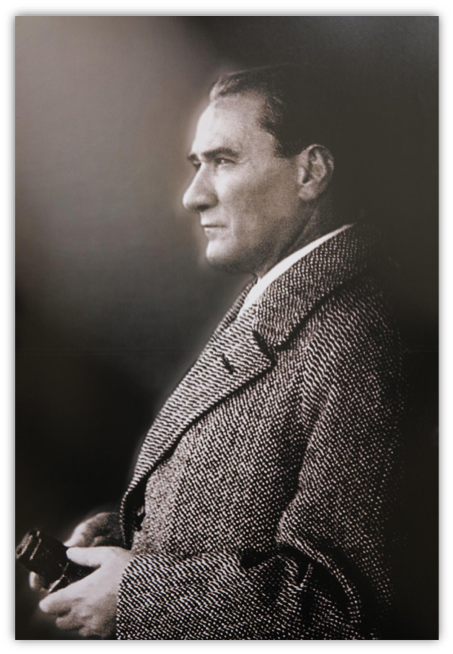 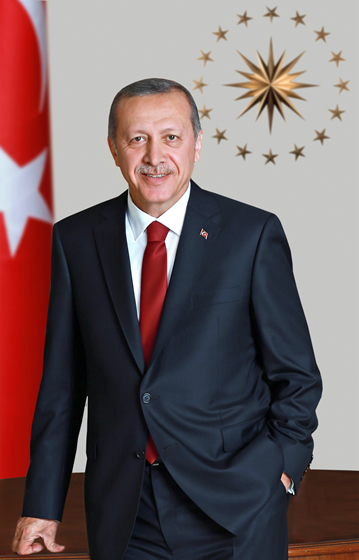 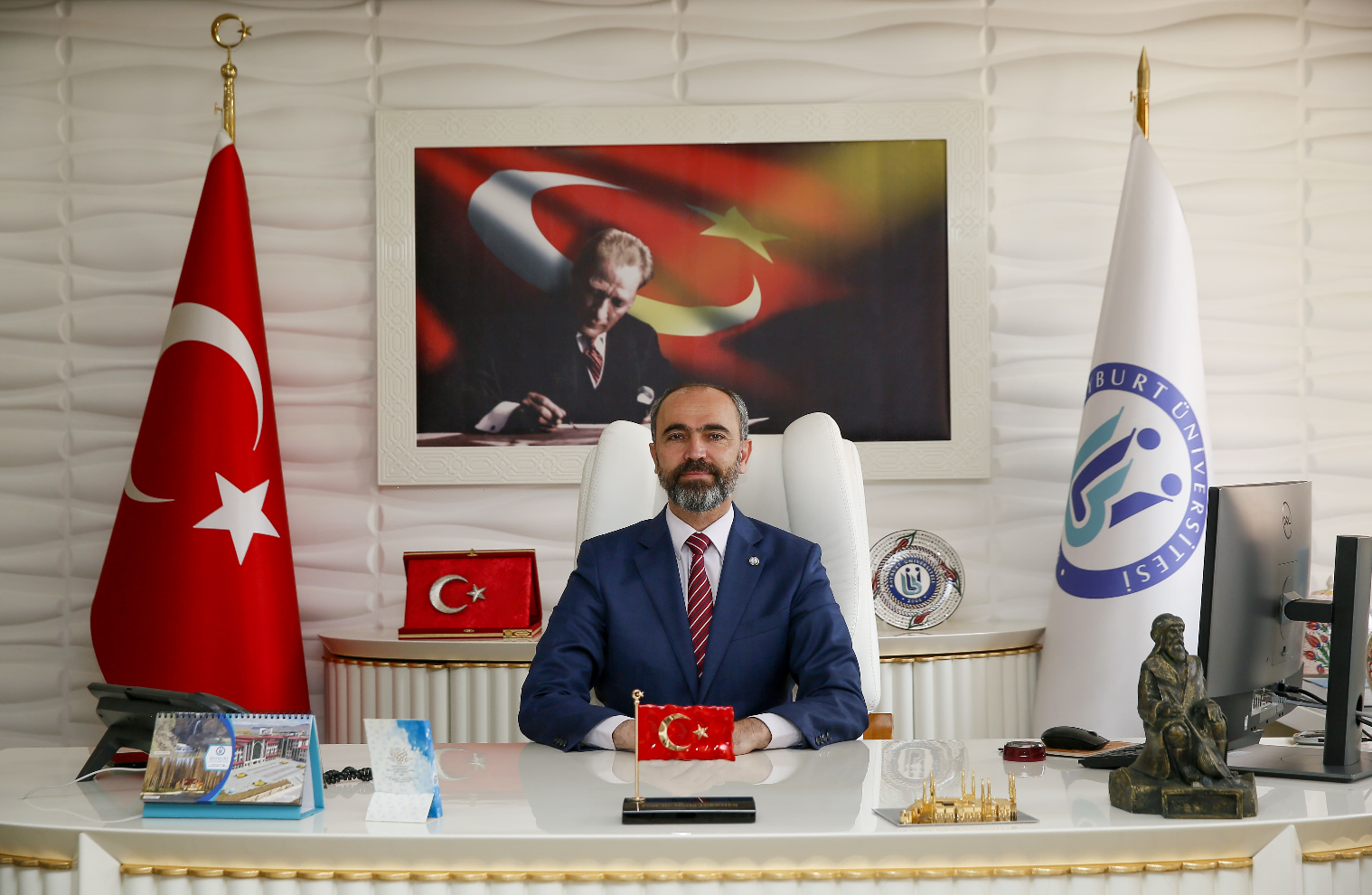 SUNUŞ5018 sayılı Kamu Mali Yönetimi ve Kontrol Kanunun 9.maddesi, ‘’Kamu İdarelerinde Stratejik Planlamaya İlişkin Usul ve Esaslar hakkındaki yönetmelik ‘’ gereğince hazırlanan Üniversitemiz 2022-2026 Stratejik Planı 29.06.2021 tarihli ve19522 sayılı yazı ile yürürlüğe girmiş ve kamuoyuna duyurulmuştur.Üst Politika belgeleri doğrultusunda hazırlanan 2022-2026 yıllarını kapsayan stratejik planımızda, stratejik amaçlar ve ölçülebilir hedefler saptanmış, performansları ölçebilmek amacıyla göstergeler saptanmıştır. Planımız 5 yıl içerisinde gerçekleştirmeyi hedeflediğimiz faaliyetlerimizin ve hayata geçirmek istediğimiz projelerimizin bir yol haritasıdır. Stratejik Planımız 5 Amaç, 20 hedef ve hedeflerin ölçülebilmesini sağlamak için   62 performans göstergesi belirlenmiştir.Hazırlanan bu rapor Stratejik Planda belirlenen hedeflerin ,2022 yılı ilk altı aylık performans gerçekleşmelerini değerlendirmek, bu hedeflerin gerçekleşmesini olumlu ve olumsuz yönde etkileyen iç ve dış faktörleri saptamak amaçlanmıştır. Ayrıca yılsonu hedeflerinin gerçekleşmesini sağlamak üzere stratejik plan uygulamasında yön vermesi hedeflenmektedir.Bu hedefler doğrultusunda ‘’ Stratejik Plan İzleme raporu’’ Üniversitemizi daha güçlü hale getireceği inancı ile kamuoyu ile paylaşılmıştır.AMAÇ 1HEDEF 1.1HEDEF 1.2AMAÇ 2HEDEF 1.1HEDEF 1.2HEDEF 1 .3HEDEF 1. 4HEDEF 1.5AMAÇ 3HEDEF 1.1HEDEF 1.2HEDEF 1.3HEDEF 1.4HEDEF 1.5 HEDEF 1. 6AMAÇ 4HEDEF 1.1HEDEF 1.2HEDEF 1.3AMAÇ 5HEDEF 1.1HEDEF 1.2HEDEF 1.3HEDEF 1.4A.1Eğitim-Öğretimde yenilikçi/yaratıcı yaklaşımlarla zenginleştirerek, niteliği, rekabet gücü ve başarısını artırmakEğitim-Öğretimde yenilikçi/yaratıcı yaklaşımlarla zenginleştirerek, niteliği, rekabet gücü ve başarısını artırmakEğitim-Öğretimde yenilikçi/yaratıcı yaklaşımlarla zenginleştirerek, niteliği, rekabet gücü ve başarısını artırmakEğitim-Öğretimde yenilikçi/yaratıcı yaklaşımlarla zenginleştirerek, niteliği, rekabet gücü ve başarısını artırmakEğitim-Öğretimde yenilikçi/yaratıcı yaklaşımlarla zenginleştirerek, niteliği, rekabet gücü ve başarısını artırmakH1.1Ulusal ve uluslararası alanda yapılan bilimsel yayınların niteliğinin ve niceliğinin artırılması Ulusal ve uluslararası alanda yapılan bilimsel yayınların niteliğinin ve niceliğinin artırılması Ulusal ve uluslararası alanda yapılan bilimsel yayınların niteliğinin ve niceliğinin artırılması Ulusal ve uluslararası alanda yapılan bilimsel yayınların niteliğinin ve niceliğinin artırılması Ulusal ve uluslararası alanda yapılan bilimsel yayınların niteliğinin ve niceliğinin artırılması Amacın ilgili olduğu Program / Alt Program adıYükseköğretim / Öğretim elamanlarına sağlanan burs ve destekler/ Ön lisans eğitimi, lisans eğitimi, lisansüstü eğitimYükseköğretim / Öğretim elamanlarına sağlanan burs ve destekler/ Ön lisans eğitimi, lisans eğitimi, lisansüstü eğitimYükseköğretim / Öğretim elamanlarına sağlanan burs ve destekler/ Ön lisans eğitimi, lisans eğitimi, lisansüstü eğitimYükseköğretim / Öğretim elamanlarına sağlanan burs ve destekler/ Ön lisans eğitimi, lisans eğitimi, lisansüstü eğitimYükseköğretim / Öğretim elamanlarına sağlanan burs ve destekler/ Ön lisans eğitimi, lisans eğitimi, lisansüstü eğitimAmacın İlişkili olduğu Alt Program HedefiAlanında yetkin, araştırmacı, bilgi üreten ve aktaran akademisyenler yetiştirilmesi,Alanında yetkin, araştırmacı, bilgi üreten ve aktaran akademisyenler yetiştirilmesi,Alanında yetkin, araştırmacı, bilgi üreten ve aktaran akademisyenler yetiştirilmesi,Alanında yetkin, araştırmacı, bilgi üreten ve aktaran akademisyenler yetiştirilmesi,Alanında yetkin, araştırmacı, bilgi üreten ve aktaran akademisyenler yetiştirilmesi,Hedef 1.1 Performansı (45*30)+(100*20)+(100*20)+ (0*15)+(100*15)=%68,5(45*30)+(100*20)+(100*20)+ (0*15)+(100*15)=%68,5(45*30)+(100*20)+(100*20)+ (0*15)+(100*15)=%68,5(45*30)+(100*20)+(100*20)+ (0*15)+(100*15)=%68,5(45*30)+(100*20)+(100*20)+ (0*15)+(100*15)=%68,5Sorumlu BirimlerKütüphane ve Dokümantasyon Daire Başkanlığı, Kurumsal İletişim KoordinatörlüğüKütüphane ve Dokümantasyon Daire Başkanlığı, Kurumsal İletişim KoordinatörlüğüKütüphane ve Dokümantasyon Daire Başkanlığı, Kurumsal İletişim KoordinatörlüğüKütüphane ve Dokümantasyon Daire Başkanlığı, Kurumsal İletişim KoordinatörlüğüKütüphane ve Dokümantasyon Daire Başkanlığı, Kurumsal İletişim KoordinatörlüğüPerformans göstergesiHedefe Etkisi%Performans Dönemi Başlangıç Değeri (A) 2021İzleme Döneminde Yılsonu Hedeflenen Değer(B) 2022İzleme Döneminde Gerçekleşme Değeri (C)2022Performans %C*100/BP.G.1: SSCI, AHHCI indekilerinde yayınlanan makale sayısı 3013514565         45P.G.2 Ulusal ve uluslararası yayın evlerinde yayınlanan kitap sayısı20656998142P.G.3 en yüksek %10 luk dilimine atıf alan makale sayısı207899001163129P.G.4 URAP sıralamasında Üniversitemizin yeri152.7102.6502.854-20P.G.5 Atıf Sayısı158039553055291Hedefe İlişkin Değerlendirme Hedefe İlişkin Değerlendirme Hedefe İlişkin Değerlendirme Hedefe İlişkin Değerlendirme Hedefe İlişkin Değerlendirme Hedefe İlişkin Değerlendirme Üniversitemiz ilgili dönemde P.G2, P.G3, P.G3, ve P.G5 ‘de istenilen hedeflere ulaşılmış fakat P.G1 ve P.G4’de ilk 6 aylık döneme olduğundan beklenilen hedefin gerisinde kalınmıştır. İkinci 6 aylık değerlendirmede söz konusu hedefe ulaşılacağı düşünülmektedir.Üniversitemiz ilgili dönemde P.G2, P.G3, P.G3, ve P.G5 ‘de istenilen hedeflere ulaşılmış fakat P.G1 ve P.G4’de ilk 6 aylık döneme olduğundan beklenilen hedefin gerisinde kalınmıştır. İkinci 6 aylık değerlendirmede söz konusu hedefe ulaşılacağı düşünülmektedir.Üniversitemiz ilgili dönemde P.G2, P.G3, P.G3, ve P.G5 ‘de istenilen hedeflere ulaşılmış fakat P.G1 ve P.G4’de ilk 6 aylık döneme olduğundan beklenilen hedefin gerisinde kalınmıştır. İkinci 6 aylık değerlendirmede söz konusu hedefe ulaşılacağı düşünülmektedir.Üniversitemiz ilgili dönemde P.G2, P.G3, P.G3, ve P.G5 ‘de istenilen hedeflere ulaşılmış fakat P.G1 ve P.G4’de ilk 6 aylık döneme olduğundan beklenilen hedefin gerisinde kalınmıştır. İkinci 6 aylık değerlendirmede söz konusu hedefe ulaşılacağı düşünülmektedir.Üniversitemiz ilgili dönemde P.G2, P.G3, P.G3, ve P.G5 ‘de istenilen hedeflere ulaşılmış fakat P.G1 ve P.G4’de ilk 6 aylık döneme olduğundan beklenilen hedefin gerisinde kalınmıştır. İkinci 6 aylık değerlendirmede söz konusu hedefe ulaşılacağı düşünülmektedir.Üniversitemiz ilgili dönemde P.G2, P.G3, P.G3, ve P.G5 ‘de istenilen hedeflere ulaşılmış fakat P.G1 ve P.G4’de ilk 6 aylık döneme olduğundan beklenilen hedefin gerisinde kalınmıştır. İkinci 6 aylık değerlendirmede söz konusu hedefe ulaşılacağı düşünülmektedir.A.1Eğitim-Öğretimde yenilikçi/yaratıcı yaklaşımlarla zenginleştirerek, niteliği, rekabet gücü ve başarısını artırmakEğitim-Öğretimde yenilikçi/yaratıcı yaklaşımlarla zenginleştirerek, niteliği, rekabet gücü ve başarısını artırmakEğitim-Öğretimde yenilikçi/yaratıcı yaklaşımlarla zenginleştirerek, niteliği, rekabet gücü ve başarısını artırmakEğitim-Öğretimde yenilikçi/yaratıcı yaklaşımlarla zenginleştirerek, niteliği, rekabet gücü ve başarısını artırmakEğitim-Öğretimde yenilikçi/yaratıcı yaklaşımlarla zenginleştirerek, niteliği, rekabet gücü ve başarısını artırmakH1.2Eğitim -Öğretimin alt yapısını güçlendirmekEğitim -Öğretimin alt yapısını güçlendirmekEğitim -Öğretimin alt yapısını güçlendirmekEğitim -Öğretimin alt yapısını güçlendirmekEğitim -Öğretimin alt yapısını güçlendirmekAmacın ilgili olduğu Program / Alt Program adıYükseköğretim / Öğretim elamanlarına sağlanan burs ve destekler/ Ön lisans eğitimi, lisans eğitimi, lisansüstü eğitimYükseköğretim / Öğretim elamanlarına sağlanan burs ve destekler/ Ön lisans eğitimi, lisans eğitimi, lisansüstü eğitimYükseköğretim / Öğretim elamanlarına sağlanan burs ve destekler/ Ön lisans eğitimi, lisans eğitimi, lisansüstü eğitimYükseköğretim / Öğretim elamanlarına sağlanan burs ve destekler/ Ön lisans eğitimi, lisans eğitimi, lisansüstü eğitimYükseköğretim / Öğretim elamanlarına sağlanan burs ve destekler/ Ön lisans eğitimi, lisans eğitimi, lisansüstü eğitimAmacın İlişkili olduğu Alt Program HedefiAlanında yetkin, araştırmacı, bilgi üreten ve aktaran akademisyenler yetiştirilmesi,Alanında yetkin, araştırmacı, bilgi üreten ve aktaran akademisyenler yetiştirilmesi,Alanında yetkin, araştırmacı, bilgi üreten ve aktaran akademisyenler yetiştirilmesi,Alanında yetkin, araştırmacı, bilgi üreten ve aktaran akademisyenler yetiştirilmesi,Alanında yetkin, araştırmacı, bilgi üreten ve aktaran akademisyenler yetiştirilmesi,Hedef 1.2 Performansı (100*25)+(100*25)+(100*25)+(50*25)=87,5(100*25)+(100*25)+(100*25)+(50*25)=87,5(100*25)+(100*25)+(100*25)+(50*25)=87,5(100*25)+(100*25)+(100*25)+(50*25)=87,5(100*25)+(100*25)+(100*25)+(50*25)=87,5Sorumlu BirimlerYapı İşleri ve Teknik Daire Başkanlığı, Bilgi İşlem Daire Başkanlığı Yapı İşleri ve Teknik Daire Başkanlığı, Bilgi İşlem Daire Başkanlığı Yapı İşleri ve Teknik Daire Başkanlığı, Bilgi İşlem Daire Başkanlığı Yapı İşleri ve Teknik Daire Başkanlığı, Bilgi İşlem Daire Başkanlığı Yapı İşleri ve Teknik Daire Başkanlığı, Bilgi İşlem Daire Başkanlığı Performans göstergesiHedefe Etkisi%Performans Dönemi Başlangıç Değeri (A)2021İzleme Döneminde Yılsonu Hedeflenen Değer(B)2022İzleme Döneminde Gerçekleşme Değeri (C)2022Performans %C*100/BP.G.1 Öğrenci başına düşen alan (m2)2512,512,512,5100P.G.2 Bakım onarım yapılan sınıf ve laboratuvar sayısı2523301000P.G.3 ağ, sistem ve güvenlik alt yapısı yenilenmiş olan fiziksel alanlar25103100P.G.4 Dijital dönüşüm kapsamında uzaktan eğitim yapacak stüdyolu   sınıf sayısı2512150Hedefe İlişkin Değerlendirme Hedefe İlişkin Değerlendirme Hedefe İlişkin Değerlendirme Hedefe İlişkin Değerlendirme Hedefe İlişkin Değerlendirme Hedefe İlişkin Değerlendirme Üniversitemiz ilgili izleme döneminde performans göstergelerinin bir  çoğunda makul bir seviyeye ulaşmıştır.Üniversitemiz ilgili izleme döneminde performans göstergelerinin bir  çoğunda makul bir seviyeye ulaşmıştır.Üniversitemiz ilgili izleme döneminde performans göstergelerinin bir  çoğunda makul bir seviyeye ulaşmıştır.Üniversitemiz ilgili izleme döneminde performans göstergelerinin bir  çoğunda makul bir seviyeye ulaşmıştır.Üniversitemiz ilgili izleme döneminde performans göstergelerinin bir  çoğunda makul bir seviyeye ulaşmıştır.Üniversitemiz ilgili izleme döneminde performans göstergelerinin bir  çoğunda makul bir seviyeye ulaşmıştır.A.2Üniversitedeki bilgi birikimi ve araştırma potansiyeli ışığında, mevcut girişimcilik ve yenilikçilik kültürünün Üniversitedeki bilgi birikimi ve araştırma potansiyeli ışığında, mevcut girişimcilik ve yenilikçilik kültürünün Üniversitedeki bilgi birikimi ve araştırma potansiyeli ışığında, mevcut girişimcilik ve yenilikçilik kültürünün Üniversitedeki bilgi birikimi ve araştırma potansiyeli ışığında, mevcut girişimcilik ve yenilikçilik kültürünün Üniversitedeki bilgi birikimi ve araştırma potansiyeli ışığında, mevcut girişimcilik ve yenilikçilik kültürünün H1.1Akademik ve İdari Personel yapısının güçlendirilmesi Akademik ve İdari Personel yapısının güçlendirilmesi Akademik ve İdari Personel yapısının güçlendirilmesi Akademik ve İdari Personel yapısının güçlendirilmesi Akademik ve İdari Personel yapısının güçlendirilmesi Amacın ilgili olduğu Program / Alt Program adıYükseköğretim / Öğretim elamanlarına sağlanan burs ve destekler/ Ön lisans eğitimi, lisans eğitimi, lisansüstü eğitimYükseköğretim / Öğretim elamanlarına sağlanan burs ve destekler/ Ön lisans eğitimi, lisans eğitimi, lisansüstü eğitimYükseköğretim / Öğretim elamanlarına sağlanan burs ve destekler/ Ön lisans eğitimi, lisans eğitimi, lisansüstü eğitimYükseköğretim / Öğretim elamanlarına sağlanan burs ve destekler/ Ön lisans eğitimi, lisans eğitimi, lisansüstü eğitimYükseköğretim / Öğretim elamanlarına sağlanan burs ve destekler/ Ön lisans eğitimi, lisans eğitimi, lisansüstü eğitimAmacın İlişkili olduğu Alt Program HedefiAlanında yetkin, araştırmacı, bilgi üreten ve aktaran akademisyenler yetiştirilmesi,Alanında yetkin, araştırmacı, bilgi üreten ve aktaran akademisyenler yetiştirilmesi,Alanında yetkin, araştırmacı, bilgi üreten ve aktaran akademisyenler yetiştirilmesi,Alanında yetkin, araştırmacı, bilgi üreten ve aktaran akademisyenler yetiştirilmesi,Alanında yetkin, araştırmacı, bilgi üreten ve aktaran akademisyenler yetiştirilmesi,Hedef 1.1 Performansı (100*50)+(96*30)+(20*20)=%83(100*50)+(96*30)+(20*20)=%83(100*50)+(96*30)+(20*20)=%83(100*50)+(96*30)+(20*20)=%83(100*50)+(96*30)+(20*20)=%83Sorumlu BirimlerPersonel Daire BaşkanlığıPersonel Daire BaşkanlığıPersonel Daire BaşkanlığıPersonel Daire BaşkanlığıPersonel Daire BaşkanlığıPerformans göstergesiHedefe Etkisi%Performans Dönemi Başlangıç Değeri (A)2021İzleme Döneminde Yılsonu Hedeflenen Değer(B)2022İzleme Döneminde Gerçekleşme Değeri (C)2022Performans %C*100/BP.G.1 Toplam akademik Personel sayısı50419429438102P.G.2 Toplam İdari Personel sayısı3022222621896P.G.3  Hizmet içi eğitim sayısı 20810220Hedefe İlişkin Değerlendirme Hedefe İlişkin Değerlendirme Hedefe İlişkin Değerlendirme Hedefe İlişkin Değerlendirme Hedefe İlişkin Değerlendirme Hedefe İlişkin Değerlendirme Cumhurbaşkanlığı Uzaktan Eğitim Kapısı ile uzaktan eğitimlerin sayısı artırılmayı düşünülmektir.Cumhurbaşkanlığı Uzaktan Eğitim Kapısı ile uzaktan eğitimlerin sayısı artırılmayı düşünülmektir.Cumhurbaşkanlığı Uzaktan Eğitim Kapısı ile uzaktan eğitimlerin sayısı artırılmayı düşünülmektir.Cumhurbaşkanlığı Uzaktan Eğitim Kapısı ile uzaktan eğitimlerin sayısı artırılmayı düşünülmektir.Cumhurbaşkanlığı Uzaktan Eğitim Kapısı ile uzaktan eğitimlerin sayısı artırılmayı düşünülmektir.Cumhurbaşkanlığı Uzaktan Eğitim Kapısı ile uzaktan eğitimlerin sayısı artırılmayı düşünülmektir.A.2Üniversitedeki bilgi birikimi ve araştırma potansiyeli ışığında, mevcut girişimcilik ve yenilikçilik kültürünün geliştirilmesi, etkinliğinin artırılması Üniversitedeki bilgi birikimi ve araştırma potansiyeli ışığında, mevcut girişimcilik ve yenilikçilik kültürünün geliştirilmesi, etkinliğinin artırılması Üniversitedeki bilgi birikimi ve araştırma potansiyeli ışığında, mevcut girişimcilik ve yenilikçilik kültürünün geliştirilmesi, etkinliğinin artırılması Üniversitedeki bilgi birikimi ve araştırma potansiyeli ışığında, mevcut girişimcilik ve yenilikçilik kültürünün geliştirilmesi, etkinliğinin artırılması Üniversitedeki bilgi birikimi ve araştırma potansiyeli ışığında, mevcut girişimcilik ve yenilikçilik kültürünün geliştirilmesi, etkinliğinin artırılması H1.2Üniversite özel sektör iş birliği ile, girişimcilik ve yenilikçilik kapsamında AR-GE çalışmalarının artırılmasıÜniversite özel sektör iş birliği ile, girişimcilik ve yenilikçilik kapsamında AR-GE çalışmalarının artırılmasıÜniversite özel sektör iş birliği ile, girişimcilik ve yenilikçilik kapsamında AR-GE çalışmalarının artırılmasıÜniversite özel sektör iş birliği ile, girişimcilik ve yenilikçilik kapsamında AR-GE çalışmalarının artırılmasıÜniversite özel sektör iş birliği ile, girişimcilik ve yenilikçilik kapsamında AR-GE çalışmalarının artırılmasıAmacın ilgili olduğu Program / Alt Program adıYükseköğretim / Öğretim elamanlarına sağlanan burs ve destekler/ Ön lisans eğitimi, lisans eğitimi, lisansüstü eğitimYükseköğretim / Öğretim elamanlarına sağlanan burs ve destekler/ Ön lisans eğitimi, lisans eğitimi, lisansüstü eğitimYükseköğretim / Öğretim elamanlarına sağlanan burs ve destekler/ Ön lisans eğitimi, lisans eğitimi, lisansüstü eğitimYükseköğretim / Öğretim elamanlarına sağlanan burs ve destekler/ Ön lisans eğitimi, lisans eğitimi, lisansüstü eğitimYükseköğretim / Öğretim elamanlarına sağlanan burs ve destekler/ Ön lisans eğitimi, lisans eğitimi, lisansüstü eğitimAmacın İlişkili olduğu Alt Program HedefiAlanında yetkin, araştırmacı, bilgi üreten ve aktaran akademisyenler yetiştirilmesi,Mesleki yeterlilik sahibi ve gelişime açık mezunlar yetiştirilmesiAlanında yetkin, araştırmacı, bilgi üreten ve aktaran akademisyenler yetiştirilmesi,Mesleki yeterlilik sahibi ve gelişime açık mezunlar yetiştirilmesiAlanında yetkin, araştırmacı, bilgi üreten ve aktaran akademisyenler yetiştirilmesi,Mesleki yeterlilik sahibi ve gelişime açık mezunlar yetiştirilmesiAlanında yetkin, araştırmacı, bilgi üreten ve aktaran akademisyenler yetiştirilmesi,Mesleki yeterlilik sahibi ve gelişime açık mezunlar yetiştirilmesiAlanında yetkin, araştırmacı, bilgi üreten ve aktaran akademisyenler yetiştirilmesi,Mesleki yeterlilik sahibi ve gelişime açık mezunlar yetiştirilmesiHedef 1.2 Performansı (0*30)+(0*35)+(87,5*35)=%31(0*30)+(0*35)+(87,5*35)=%31(0*30)+(0*35)+(87,5*35)=%31(0*30)+(0*35)+(87,5*35)=%31(0*30)+(0*35)+(87,5*35)=%31Sorumlu BirimlerRektörlük, Akademik BirimlerRektörlük, Akademik BirimlerRektörlük, Akademik BirimlerRektörlük, Akademik BirimlerRektörlük, Akademik BirimlerPerformans göstergesiHedefe Etkisi%Performans Dönemi Başlangıç Değeri (A)2021İzleme Döneminde Yılsonu Hedeflenen Değer(B)2022İzleme Döneminde Gerçekleşme Değeri (C)2022Performans %C*100/BP.G.1 Endüstri ile ortak yürütülen proje sayısı 300000P.G.2 Üniversite sanayi ile tamamlanan lisansüstü tez sayısı 350000P.G.3 Diğer kamu kuruluşları ile birlikte   yürütülen proje sayısı3588787,5Hedefe İlişkin Değerlendirme Hedefe İlişkin Değerlendirme Hedefe İlişkin Değerlendirme Hedefe İlişkin Değerlendirme Hedefe İlişkin Değerlendirme Hedefe İlişkin Değerlendirme Bölgemiz sanayi açısından gelişmekte  olan bir bölge olduğundan uygulama alanları kısıtlıdır. Bu nedenle önümüzdeki dönemlerde çevre illerle öncelikle 2209-b sanayiye yönelik öğrenci projeleri için öğrencilerimizin teşvik edilmesi planlanmaktadır.Diğer kamu kuruluşları ile birlikte yıl sonuna kadar 2 adet proje yürütülmesi hedeflenmektedir. Proje sayısının diğer kamu kurumları, özellikle bakanlık çağrıları takip edilerek artırılması hedeflenmektedir. (Gerçekleşen 7 projenin 4 tanesi  Kudakanındır)Bölgemiz sanayi açısından gelişmekte  olan bir bölge olduğundan uygulama alanları kısıtlıdır. Bu nedenle önümüzdeki dönemlerde çevre illerle öncelikle 2209-b sanayiye yönelik öğrenci projeleri için öğrencilerimizin teşvik edilmesi planlanmaktadır.Diğer kamu kuruluşları ile birlikte yıl sonuna kadar 2 adet proje yürütülmesi hedeflenmektedir. Proje sayısının diğer kamu kurumları, özellikle bakanlık çağrıları takip edilerek artırılması hedeflenmektedir. (Gerçekleşen 7 projenin 4 tanesi  Kudakanındır)Bölgemiz sanayi açısından gelişmekte  olan bir bölge olduğundan uygulama alanları kısıtlıdır. Bu nedenle önümüzdeki dönemlerde çevre illerle öncelikle 2209-b sanayiye yönelik öğrenci projeleri için öğrencilerimizin teşvik edilmesi planlanmaktadır.Diğer kamu kuruluşları ile birlikte yıl sonuna kadar 2 adet proje yürütülmesi hedeflenmektedir. Proje sayısının diğer kamu kurumları, özellikle bakanlık çağrıları takip edilerek artırılması hedeflenmektedir. (Gerçekleşen 7 projenin 4 tanesi  Kudakanındır)Bölgemiz sanayi açısından gelişmekte  olan bir bölge olduğundan uygulama alanları kısıtlıdır. Bu nedenle önümüzdeki dönemlerde çevre illerle öncelikle 2209-b sanayiye yönelik öğrenci projeleri için öğrencilerimizin teşvik edilmesi planlanmaktadır.Diğer kamu kuruluşları ile birlikte yıl sonuna kadar 2 adet proje yürütülmesi hedeflenmektedir. Proje sayısının diğer kamu kurumları, özellikle bakanlık çağrıları takip edilerek artırılması hedeflenmektedir. (Gerçekleşen 7 projenin 4 tanesi  Kudakanındır)Bölgemiz sanayi açısından gelişmekte  olan bir bölge olduğundan uygulama alanları kısıtlıdır. Bu nedenle önümüzdeki dönemlerde çevre illerle öncelikle 2209-b sanayiye yönelik öğrenci projeleri için öğrencilerimizin teşvik edilmesi planlanmaktadır.Diğer kamu kuruluşları ile birlikte yıl sonuna kadar 2 adet proje yürütülmesi hedeflenmektedir. Proje sayısının diğer kamu kurumları, özellikle bakanlık çağrıları takip edilerek artırılması hedeflenmektedir. (Gerçekleşen 7 projenin 4 tanesi  Kudakanındır)Bölgemiz sanayi açısından gelişmekte  olan bir bölge olduğundan uygulama alanları kısıtlıdır. Bu nedenle önümüzdeki dönemlerde çevre illerle öncelikle 2209-b sanayiye yönelik öğrenci projeleri için öğrencilerimizin teşvik edilmesi planlanmaktadır.Diğer kamu kuruluşları ile birlikte yıl sonuna kadar 2 adet proje yürütülmesi hedeflenmektedir. Proje sayısının diğer kamu kurumları, özellikle bakanlık çağrıları takip edilerek artırılması hedeflenmektedir. (Gerçekleşen 7 projenin 4 tanesi  Kudakanındır)A.2Üniversitedeki bilgi birikimi ve araştırma potansiyeli ışığında, mevcut girişimcilik ve yenilikçilik kültürünün geliştirilmesi, etkinliğinin artırılmasıÜniversitedeki bilgi birikimi ve araştırma potansiyeli ışığında, mevcut girişimcilik ve yenilikçilik kültürünün geliştirilmesi, etkinliğinin artırılmasıÜniversitedeki bilgi birikimi ve araştırma potansiyeli ışığında, mevcut girişimcilik ve yenilikçilik kültürünün geliştirilmesi, etkinliğinin artırılmasıÜniversitedeki bilgi birikimi ve araştırma potansiyeli ışığında, mevcut girişimcilik ve yenilikçilik kültürünün geliştirilmesi, etkinliğinin artırılmasıÜniversitedeki bilgi birikimi ve araştırma potansiyeli ışığında, mevcut girişimcilik ve yenilikçilik kültürünün geliştirilmesi, etkinliğinin artırılmasıH1.3 Bölüm çeşitliliğinin artırılması  Bölüm çeşitliliğinin artırılması  Bölüm çeşitliliğinin artırılması  Bölüm çeşitliliğinin artırılması  Bölüm çeşitliliğinin artırılması Amacın ilgili olduğu Program / Alt Program adıAraştırma, Geliştirme ve Yenilik / Yükseköğretimde bilimsel araştırma ve geliştirmeAraştırma, Geliştirme ve Yenilik / Yükseköğretimde bilimsel araştırma ve geliştirmeAraştırma, Geliştirme ve Yenilik / Yükseköğretimde bilimsel araştırma ve geliştirmeAraştırma, Geliştirme ve Yenilik / Yükseköğretimde bilimsel araştırma ve geliştirmeAraştırma, Geliştirme ve Yenilik / Yükseköğretimde bilimsel araştırma ve geliştirmeAmacın İlişkili olduğu Alt Program HedefiYükseköğretim kurumlarında inovasyon amaçlı bilimsel çalışmaların arttırılmasıYükseköğretim kurumlarında inovasyon amaçlı bilimsel çalışmaların arttırılmasıYükseköğretim kurumlarında inovasyon amaçlı bilimsel çalışmaların arttırılmasıYükseköğretim kurumlarında inovasyon amaçlı bilimsel çalışmaların arttırılmasıYükseköğretim kurumlarında inovasyon amaçlı bilimsel çalışmaların arttırılmasıHedef 1.3 Performansı (100*30)+(8*30)+(100*40)=% 72,4(100*30)+(8*30)+(100*40)=% 72,4(100*30)+(8*30)+(100*40)=% 72,4(100*30)+(8*30)+(100*40)=% 72,4(100*30)+(8*30)+(100*40)=% 72,4Sorumlu BirimlerRektörlük, Öğrenci İşleri Daire BaşkanlığıRektörlük, Öğrenci İşleri Daire BaşkanlığıRektörlük, Öğrenci İşleri Daire BaşkanlığıRektörlük, Öğrenci İşleri Daire BaşkanlığıRektörlük, Öğrenci İşleri Daire BaşkanlığıPerformans göstergesiHedefe Etkisi%Performans Dönemi Başlangıç Değeri (A)2021İzleme Döneminde Yılsonu Hedeflenen Değer(B)2022İzleme Döneminde Gerçekleşme Değeri (C)2022Performans %C*100/BP.G.1 İlk defa öğrenci alımı yapacak program sayısı30225250P.G.2 ÖSYM tercih kılavuzunda yer alan bölüm sayısı  307984708P.G.3 Lisansüstü program sayısı40222443179Hedefe İlişkin Değerlendirme Hedefe İlişkin Değerlendirme Hedefe İlişkin Değerlendirme Hedefe İlişkin Değerlendirme Hedefe İlişkin Değerlendirme Hedefe İlişkin Değerlendirme Öğrenci alımı talep edilen 6 programdan 5 tanesi kabul edildiği için yıllık hedefi aştığı düşünülmektedir.Öğrenci alımı talep edilen 6 programdan 5 tanesi kabul edildiği için yıllık hedefi aştığı düşünülmektedir.Öğrenci alımı talep edilen 6 programdan 5 tanesi kabul edildiği için yıllık hedefi aştığı düşünülmektedir.Öğrenci alımı talep edilen 6 programdan 5 tanesi kabul edildiği için yıllık hedefi aştığı düşünülmektedir.Öğrenci alımı talep edilen 6 programdan 5 tanesi kabul edildiği için yıllık hedefi aştığı düşünülmektedir.Öğrenci alımı talep edilen 6 programdan 5 tanesi kabul edildiği için yıllık hedefi aştığı düşünülmektedir.A.2Üniversitedeki bilgi birikimi ve araştırma potansiyeli ışığında, mevcut girişimcilik ve yenilikçilik kültürünün geliştirilmesi, etkinliğinin artırılmasıÜniversitedeki bilgi birikimi ve araştırma potansiyeli ışığında, mevcut girişimcilik ve yenilikçilik kültürünün geliştirilmesi, etkinliğinin artırılmasıÜniversitedeki bilgi birikimi ve araştırma potansiyeli ışığında, mevcut girişimcilik ve yenilikçilik kültürünün geliştirilmesi, etkinliğinin artırılmasıÜniversitedeki bilgi birikimi ve araştırma potansiyeli ışığında, mevcut girişimcilik ve yenilikçilik kültürünün geliştirilmesi, etkinliğinin artırılmasıÜniversitedeki bilgi birikimi ve araştırma potansiyeli ışığında, mevcut girişimcilik ve yenilikçilik kültürünün geliştirilmesi, etkinliğinin artırılmasıH1.4Üniversitenin tercih edilebilirliğini artırmakÜniversitenin tercih edilebilirliğini artırmakÜniversitenin tercih edilebilirliğini artırmakÜniversitenin tercih edilebilirliğini artırmakÜniversitenin tercih edilebilirliğini artırmakAmacın ilgili olduğu Program / Alt Program adıAraştırma, Geliştirme ve Yenilik / Yükseköğretimde bilimsel araştırma ve geliştirmeAraştırma, Geliştirme ve Yenilik / Yükseköğretimde bilimsel araştırma ve geliştirmeAraştırma, Geliştirme ve Yenilik / Yükseköğretimde bilimsel araştırma ve geliştirmeAraştırma, Geliştirme ve Yenilik / Yükseköğretimde bilimsel araştırma ve geliştirmeAraştırma, Geliştirme ve Yenilik / Yükseköğretimde bilimsel araştırma ve geliştirmeAmacın İlişkili olduğu Alt Program HedefiMesleki yeterlilik sahibi ve gelişime açık mezunlar yetiştirilmesiMesleki yeterlilik sahibi ve gelişime açık mezunlar yetiştirilmesiMesleki yeterlilik sahibi ve gelişime açık mezunlar yetiştirilmesiMesleki yeterlilik sahibi ve gelişime açık mezunlar yetiştirilmesiMesleki yeterlilik sahibi ve gelişime açık mezunlar yetiştirilmesiHedef 1.4 Performansı (80*30)+(55*20)+(100*20)+(90*30)=% 85(80*30)+(55*20)+(100*20)+(90*30)=% 85(80*30)+(55*20)+(100*20)+(90*30)=% 85(80*30)+(55*20)+(100*20)+(90*30)=% 85(80*30)+(55*20)+(100*20)+(90*30)=% 85Sorumlu BirimlerRektörlük, Akademik Birimler, SKSDB, ÖİDBRektörlük, Akademik Birimler, SKSDB, ÖİDBRektörlük, Akademik Birimler, SKSDB, ÖİDBRektörlük, Akademik Birimler, SKSDB, ÖİDBRektörlük, Akademik Birimler, SKSDB, ÖİDBPerformans göstergesiHedefe Etkisi%Performans Dönemi Başlangıç Değeri (A)2021İzleme Döneminde Yılsonu Hedeflenen Değer(B)2022İzleme Döneminde Gerçekleşme Değeri (C)2022Performans %C*100/BP.G.1 Öğretim elamanı başına düşen öğrenci sayısı 3035342780P.G.2 Yabancı uyruklu öğrenci sayısı2016722012155P.G.3 Lisansüstü program sayısı20222443179P.G.4 Üniversite doluluk Oranı 309093%8490Hedefe İlişkin Değerlendirme Hedefe İlişkin Değerlendirme Hedefe İlişkin Değerlendirme Hedefe İlişkin Değerlendirme Hedefe İlişkin Değerlendirme Hedefe İlişkin Değerlendirme Üniversitemiz özellikle MYO’lar bazında doluluk oranı oldukça yüksektir. Ayrıca bu yıl Lisansüstü program sayışımda ki artış gerçekleşmiştir.Üniversitemiz özellikle MYO’lar bazında doluluk oranı oldukça yüksektir. Ayrıca bu yıl Lisansüstü program sayışımda ki artış gerçekleşmiştir.Üniversitemiz özellikle MYO’lar bazında doluluk oranı oldukça yüksektir. Ayrıca bu yıl Lisansüstü program sayışımda ki artış gerçekleşmiştir.Üniversitemiz özellikle MYO’lar bazında doluluk oranı oldukça yüksektir. Ayrıca bu yıl Lisansüstü program sayışımda ki artış gerçekleşmiştir.Üniversitemiz özellikle MYO’lar bazında doluluk oranı oldukça yüksektir. Ayrıca bu yıl Lisansüstü program sayışımda ki artış gerçekleşmiştir.Üniversitemiz özellikle MYO’lar bazında doluluk oranı oldukça yüksektir. Ayrıca bu yıl Lisansüstü program sayışımda ki artış gerçekleşmiştir.A.2Üniversitedeki bilgi birikimi ve araştırma potansiyeli ışığında, mevcut girişimcilik ve yenilikçilik kültürünün geliştirilmesi, etkinliğinin artırılmasıÜniversitedeki bilgi birikimi ve araştırma potansiyeli ışığında, mevcut girişimcilik ve yenilikçilik kültürünün geliştirilmesi, etkinliğinin artırılmasıÜniversitedeki bilgi birikimi ve araştırma potansiyeli ışığında, mevcut girişimcilik ve yenilikçilik kültürünün geliştirilmesi, etkinliğinin artırılmasıÜniversitedeki bilgi birikimi ve araştırma potansiyeli ışığında, mevcut girişimcilik ve yenilikçilik kültürünün geliştirilmesi, etkinliğinin artırılmasıÜniversitedeki bilgi birikimi ve araştırma potansiyeli ışığında, mevcut girişimcilik ve yenilikçilik kültürünün geliştirilmesi, etkinliğinin artırılmasıH1.5Bölgenin sosyo-ekonomik ve coğrafi koşullarına yönelik, AR-GE ve Uygulama çalışmalarıyla ilgili alanlarda bölgeye katma değer katmak Bölgenin sosyo-ekonomik ve coğrafi koşullarına yönelik, AR-GE ve Uygulama çalışmalarıyla ilgili alanlarda bölgeye katma değer katmak Bölgenin sosyo-ekonomik ve coğrafi koşullarına yönelik, AR-GE ve Uygulama çalışmalarıyla ilgili alanlarda bölgeye katma değer katmak Bölgenin sosyo-ekonomik ve coğrafi koşullarına yönelik, AR-GE ve Uygulama çalışmalarıyla ilgili alanlarda bölgeye katma değer katmak Bölgenin sosyo-ekonomik ve coğrafi koşullarına yönelik, AR-GE ve Uygulama çalışmalarıyla ilgili alanlarda bölgeye katma değer katmak Amacın ilgili olduğu Program / Alt Program adıAraştırma, Geliştirme ve Yenilik / Yükseköğretimde bilimsel araştırma ve geliştirmeHayat boyu öğrenme/ Yükseköğretim Kurumları sürekli eğitim faaliyetleriAraştırma, Geliştirme ve Yenilik / Yükseköğretimde bilimsel araştırma ve geliştirmeHayat boyu öğrenme/ Yükseköğretim Kurumları sürekli eğitim faaliyetleriAraştırma, Geliştirme ve Yenilik / Yükseköğretimde bilimsel araştırma ve geliştirmeHayat boyu öğrenme/ Yükseköğretim Kurumları sürekli eğitim faaliyetleriAraştırma, Geliştirme ve Yenilik / Yükseköğretimde bilimsel araştırma ve geliştirmeHayat boyu öğrenme/ Yükseköğretim Kurumları sürekli eğitim faaliyetleriAraştırma, Geliştirme ve Yenilik / Yükseköğretimde bilimsel araştırma ve geliştirmeHayat boyu öğrenme/ Yükseköğretim Kurumları sürekli eğitim faaliyetleriAmacın İlişkili olduğu Alt Program HedefiToplumun tüm kesimlerine ihtiyaç duyduğu alanlarda eğitimler verilmesi, kamu kurum ve kuruluşları, özel sektör ve uluslararası kuruluşlarla iş birliğinin gelişmesine katkıda bulunulmasıToplumun tüm kesimlerine ihtiyaç duyduğu alanlarda eğitimler verilmesi, kamu kurum ve kuruluşları, özel sektör ve uluslararası kuruluşlarla iş birliğinin gelişmesine katkıda bulunulmasıToplumun tüm kesimlerine ihtiyaç duyduğu alanlarda eğitimler verilmesi, kamu kurum ve kuruluşları, özel sektör ve uluslararası kuruluşlarla iş birliğinin gelişmesine katkıda bulunulmasıToplumun tüm kesimlerine ihtiyaç duyduğu alanlarda eğitimler verilmesi, kamu kurum ve kuruluşları, özel sektör ve uluslararası kuruluşlarla iş birliğinin gelişmesine katkıda bulunulmasıToplumun tüm kesimlerine ihtiyaç duyduğu alanlarda eğitimler verilmesi, kamu kurum ve kuruluşları, özel sektör ve uluslararası kuruluşlarla iş birliğinin gelişmesine katkıda bulunulmasıHedef 1.5 Performansı (25*35)+(0*35)+(5*30)=%10,25(25*35)+(0*35)+(5*30)=%10,25(25*35)+(0*35)+(5*30)=%10,25(25*35)+(0*35)+(5*30)=%10,25(25*35)+(0*35)+(5*30)=%10,25Sorumlu BirimlerAraştırma Merkezleri, Teknoloji Transfer Ofisi, Rektörlük Araştırma Merkezleri, Teknoloji Transfer Ofisi, Rektörlük Araştırma Merkezleri, Teknoloji Transfer Ofisi, Rektörlük Araştırma Merkezleri, Teknoloji Transfer Ofisi, Rektörlük Araştırma Merkezleri, Teknoloji Transfer Ofisi, Rektörlük Performans göstergesiHedefe Etkisi%Performans Dönemi Başlangıç Değeri (A)2021İzleme Döneminde Yılsonu Hedeflenen Değer(B)2022İzleme Döneminde Gerçekleşme Değeri (C)2022Performans %C*100/BP.G.1 Gıda, tarım ve hayvancılık alanlarında bölge halkına verilen eğitim sayısı3578225P.G.2 Yöreye özel bitki ve türevleri üzerine yapılan akademik çalışmaların sayısı 35232500P.G.3 Hayvancılık açışından, bölgesel kalkınmaya destek olacak çalışmaların sayısı30202015Hedefe İlişkin Değerlendirme Hedefe İlişkin Değerlendirme Hedefe İlişkin Değerlendirme Hedefe İlişkin Değerlendirme Hedefe İlişkin Değerlendirme Hedefe İlişkin Değerlendirme Kudaka teknik destek projeleriyle önümüzdeki dönem yerel kalkınmaya katkı sağmak adına yerel halka 5 eğitim verilmesi planlanmaktadır.Yöreye özel bitki ve türevleri üzerine akademik çalışma yapılması planlanmaktadır.Hayvancılık açışından, bölgesel kalkınmaya destek olacak çalışma yapılması planlanmaktadırKudaka teknik destek projeleriyle önümüzdeki dönem yerel kalkınmaya katkı sağmak adına yerel halka 5 eğitim verilmesi planlanmaktadır.Yöreye özel bitki ve türevleri üzerine akademik çalışma yapılması planlanmaktadır.Hayvancılık açışından, bölgesel kalkınmaya destek olacak çalışma yapılması planlanmaktadırKudaka teknik destek projeleriyle önümüzdeki dönem yerel kalkınmaya katkı sağmak adına yerel halka 5 eğitim verilmesi planlanmaktadır.Yöreye özel bitki ve türevleri üzerine akademik çalışma yapılması planlanmaktadır.Hayvancılık açışından, bölgesel kalkınmaya destek olacak çalışma yapılması planlanmaktadırKudaka teknik destek projeleriyle önümüzdeki dönem yerel kalkınmaya katkı sağmak adına yerel halka 5 eğitim verilmesi planlanmaktadır.Yöreye özel bitki ve türevleri üzerine akademik çalışma yapılması planlanmaktadır.Hayvancılık açışından, bölgesel kalkınmaya destek olacak çalışma yapılması planlanmaktadırKudaka teknik destek projeleriyle önümüzdeki dönem yerel kalkınmaya katkı sağmak adına yerel halka 5 eğitim verilmesi planlanmaktadır.Yöreye özel bitki ve türevleri üzerine akademik çalışma yapılması planlanmaktadır.Hayvancılık açışından, bölgesel kalkınmaya destek olacak çalışma yapılması planlanmaktadırKudaka teknik destek projeleriyle önümüzdeki dönem yerel kalkınmaya katkı sağmak adına yerel halka 5 eğitim verilmesi planlanmaktadır.Yöreye özel bitki ve türevleri üzerine akademik çalışma yapılması planlanmaktadır.Hayvancılık açışından, bölgesel kalkınmaya destek olacak çalışma yapılması planlanmaktadırA.3Toplumun kalkınmasını desteklemek amacıyla sektörün öncelikli ihtiyaçlarını karşılayacak iş birliği ve sosyal sorumluluk hizmetlerinin artırılması Toplumun kalkınmasını desteklemek amacıyla sektörün öncelikli ihtiyaçlarını karşılayacak iş birliği ve sosyal sorumluluk hizmetlerinin artırılması Toplumun kalkınmasını desteklemek amacıyla sektörün öncelikli ihtiyaçlarını karşılayacak iş birliği ve sosyal sorumluluk hizmetlerinin artırılması Toplumun kalkınmasını desteklemek amacıyla sektörün öncelikli ihtiyaçlarını karşılayacak iş birliği ve sosyal sorumluluk hizmetlerinin artırılması Toplumun kalkınmasını desteklemek amacıyla sektörün öncelikli ihtiyaçlarını karşılayacak iş birliği ve sosyal sorumluluk hizmetlerinin artırılması H1.1Topluma açık araştırma, uygulama ve eğitim programlarını ve faaliyetlerini geliştirme Topluma açık araştırma, uygulama ve eğitim programlarını ve faaliyetlerini geliştirme Topluma açık araştırma, uygulama ve eğitim programlarını ve faaliyetlerini geliştirme Topluma açık araştırma, uygulama ve eğitim programlarını ve faaliyetlerini geliştirme Topluma açık araştırma, uygulama ve eğitim programlarını ve faaliyetlerini geliştirme Amacın ilgili olduğu Program / Alt Program adıHayat boyu öğrenme/ Yükseköğretim Kurumları sürekli eğitim faaliyetleriHayat boyu öğrenme/ Yükseköğretim Kurumları sürekli eğitim faaliyetleriHayat boyu öğrenme/ Yükseköğretim Kurumları sürekli eğitim faaliyetleriHayat boyu öğrenme/ Yükseköğretim Kurumları sürekli eğitim faaliyetleriHayat boyu öğrenme/ Yükseköğretim Kurumları sürekli eğitim faaliyetleriAmacın İlişkili olduğu Alt Program HedefiToplumun tüm kesimlerine ihtiyaç duyduğu alanlarda eğitimler verilmesi, kamu kurum ve kuruluşları, özel sektör ve uluslararası kuruluşlarla iş birliğinin gelişmesine katkıda bulunulmasıToplumun tüm kesimlerine ihtiyaç duyduğu alanlarda eğitimler verilmesi, kamu kurum ve kuruluşları, özel sektör ve uluslararası kuruluşlarla iş birliğinin gelişmesine katkıda bulunulmasıToplumun tüm kesimlerine ihtiyaç duyduğu alanlarda eğitimler verilmesi, kamu kurum ve kuruluşları, özel sektör ve uluslararası kuruluşlarla iş birliğinin gelişmesine katkıda bulunulmasıToplumun tüm kesimlerine ihtiyaç duyduğu alanlarda eğitimler verilmesi, kamu kurum ve kuruluşları, özel sektör ve uluslararası kuruluşlarla iş birliğinin gelişmesine katkıda bulunulmasıToplumun tüm kesimlerine ihtiyaç duyduğu alanlarda eğitimler verilmesi, kamu kurum ve kuruluşları, özel sektör ve uluslararası kuruluşlarla iş birliğinin gelişmesine katkıda bulunulmasıHedef 1.1 Performansı (100*100) = %100(100*100) = %100(100*100) = %100(100*100) = %100(100*100) = %100Sorumlu Birimler Rektörlük, Akademik Birimler Rektörlük, Akademik Birimler Rektörlük, Akademik Birimler Rektörlük, Akademik Birimler Rektörlük, Akademik BirimlerPerformans göstergesiHedefe Etkisi%Performans Dönemi Başlangıç Değeri (A)2021İzleme Döneminde Yılsonu Hedeflenen Değer(B)2022İzleme Döneminde Gerçekleşme Değeri ©2022Performans %C*100/BP.G.1 Topluma açık eğitim çalışmalarının sayısı 10051014140Hedefe İlişkin Değerlendirme Hedefe İlişkin Değerlendirme Hedefe İlişkin Değerlendirme Hedefe İlişkin Değerlendirme Hedefe İlişkin Değerlendirme Hedefe İlişkin Değerlendirme Üniversitemiz topluma açık faaliyetleri akademik birimler ve rektörlüğe bağlı birimler olarak her yıl düzenli olarak gerçekleştirmektedir.Üniversitemiz topluma açık faaliyetleri akademik birimler ve rektörlüğe bağlı birimler olarak her yıl düzenli olarak gerçekleştirmektedir.Üniversitemiz topluma açık faaliyetleri akademik birimler ve rektörlüğe bağlı birimler olarak her yıl düzenli olarak gerçekleştirmektedir.Üniversitemiz topluma açık faaliyetleri akademik birimler ve rektörlüğe bağlı birimler olarak her yıl düzenli olarak gerçekleştirmektedir.Üniversitemiz topluma açık faaliyetleri akademik birimler ve rektörlüğe bağlı birimler olarak her yıl düzenli olarak gerçekleştirmektedir.Üniversitemiz topluma açık faaliyetleri akademik birimler ve rektörlüğe bağlı birimler olarak her yıl düzenli olarak gerçekleştirmektedir.A.3Toplumun kalkınmasını desteklemek amacıyla sektörün öncelikli ihtiyaçlarını karşılayacak iş birliği ve sosyal sorumluluk hizmetlerinin artırılmasıToplumun kalkınmasını desteklemek amacıyla sektörün öncelikli ihtiyaçlarını karşılayacak iş birliği ve sosyal sorumluluk hizmetlerinin artırılmasıToplumun kalkınmasını desteklemek amacıyla sektörün öncelikli ihtiyaçlarını karşılayacak iş birliği ve sosyal sorumluluk hizmetlerinin artırılmasıToplumun kalkınmasını desteklemek amacıyla sektörün öncelikli ihtiyaçlarını karşılayacak iş birliği ve sosyal sorumluluk hizmetlerinin artırılmasıToplumun kalkınmasını desteklemek amacıyla sektörün öncelikli ihtiyaçlarını karşılayacak iş birliği ve sosyal sorumluluk hizmetlerinin artırılmasıH1.2Mezunlarla İletişimin artırılması Mezunlarla İletişimin artırılması Mezunlarla İletişimin artırılması Mezunlarla İletişimin artırılması Mezunlarla İletişimin artırılması Amacın ilgili olduğu Program / Alt Program adıYükseköğretim/ Ön lisans eğitimi, Lisans eğitimi, Lisansüstü eğitimiYükseköğretim/ Ön lisans eğitimi, Lisans eğitimi, Lisansüstü eğitimiYükseköğretim/ Ön lisans eğitimi, Lisans eğitimi, Lisansüstü eğitimiYükseköğretim/ Ön lisans eğitimi, Lisans eğitimi, Lisansüstü eğitimiYükseköğretim/ Ön lisans eğitimi, Lisans eğitimi, Lisansüstü eğitimiAmacın İlişkili olduğu Alt Program HedefiMesleki yeterlilik sahibi ve gelişime açık mezunlar yetiştirilmesiMesleki yeterlilik sahibi ve gelişime açık mezunlar yetiştirilmesiMesleki yeterlilik sahibi ve gelişime açık mezunlar yetiştirilmesiMesleki yeterlilik sahibi ve gelişime açık mezunlar yetiştirilmesiMesleki yeterlilik sahibi ve gelişime açık mezunlar yetiştirilmesiHedef 1.2 Performansı (0*100)=%0(0*100)=%0(0*100)=%0(0*100)=%0(0*100)=%0Sorumlu BirimlerRektörlük, Akademik Birimler, ÖİDB, SKSDB, Kariyer MerkeziRektörlük, Akademik Birimler, ÖİDB, SKSDB, Kariyer MerkeziRektörlük, Akademik Birimler, ÖİDB, SKSDB, Kariyer MerkeziRektörlük, Akademik Birimler, ÖİDB, SKSDB, Kariyer MerkeziRektörlük, Akademik Birimler, ÖİDB, SKSDB, Kariyer MerkeziPerformans göstergesiHedefe Etkisi%Performans Dönemi Başlangıç Değeri (A)2021İzleme Döneminde Yılsonu Hedeflenen Değer(B)2022İzleme Döneminde Gerçekleşme Değeri (C)2022Performans %C*100/BP.G.1 Mezunlara yönelik yapılan faaliyet sayısı 1002300Hedefe İlişkin Değerlendirme Hedefe İlişkin Değerlendirme Hedefe İlişkin Değerlendirme Hedefe İlişkin Değerlendirme Hedefe İlişkin Değerlendirme Hedefe İlişkin Değerlendirme Mezunlara yönelik faaliyetler planlanmakta olup yıl sonuna kadar gerçekleştirilmesi hedeflenmektedir.Mezunlara yönelik faaliyetler planlanmakta olup yıl sonuna kadar gerçekleştirilmesi hedeflenmektedir.Mezunlara yönelik faaliyetler planlanmakta olup yıl sonuna kadar gerçekleştirilmesi hedeflenmektedir.Mezunlara yönelik faaliyetler planlanmakta olup yıl sonuna kadar gerçekleştirilmesi hedeflenmektedir.Mezunlara yönelik faaliyetler planlanmakta olup yıl sonuna kadar gerçekleştirilmesi hedeflenmektedir.Mezunlara yönelik faaliyetler planlanmakta olup yıl sonuna kadar gerçekleştirilmesi hedeflenmektedir.A.3Toplumun kalkınmasını desteklemek amacıyla sektörün öncelikli ihtiyaçlarını karşılayacak iş birliği ve sosyal sorumluluk hizmetlerinin artırılmasıToplumun kalkınmasını desteklemek amacıyla sektörün öncelikli ihtiyaçlarını karşılayacak iş birliği ve sosyal sorumluluk hizmetlerinin artırılmasıToplumun kalkınmasını desteklemek amacıyla sektörün öncelikli ihtiyaçlarını karşılayacak iş birliği ve sosyal sorumluluk hizmetlerinin artırılmasıToplumun kalkınmasını desteklemek amacıyla sektörün öncelikli ihtiyaçlarını karşılayacak iş birliği ve sosyal sorumluluk hizmetlerinin artırılmasıToplumun kalkınmasını desteklemek amacıyla sektörün öncelikli ihtiyaçlarını karşılayacak iş birliği ve sosyal sorumluluk hizmetlerinin artırılmasıH1.3Bilimsel toplantı, kongre ve bilgi şöleni faaliyetlerinin gerçekleşmesiBilimsel toplantı, kongre ve bilgi şöleni faaliyetlerinin gerçekleşmesiBilimsel toplantı, kongre ve bilgi şöleni faaliyetlerinin gerçekleşmesiBilimsel toplantı, kongre ve bilgi şöleni faaliyetlerinin gerçekleşmesiBilimsel toplantı, kongre ve bilgi şöleni faaliyetlerinin gerçekleşmesiAmacın ilgili olduğu Program / Alt Program adıHayat boyu öğrenme/ Yükseköğretim Kurumları Sürekli eğitim faaliyetleri Hayat boyu öğrenme/ Yükseköğretim Kurumları Sürekli eğitim faaliyetleri Hayat boyu öğrenme/ Yükseköğretim Kurumları Sürekli eğitim faaliyetleri Hayat boyu öğrenme/ Yükseköğretim Kurumları Sürekli eğitim faaliyetleri Hayat boyu öğrenme/ Yükseköğretim Kurumları Sürekli eğitim faaliyetleri Amacın İlişkili olduğu Alt Program HedefiToplumun tüm kesimlerine ihtiyaç duyduğu alanlarda eğitimler verilmesi, kamu kurum ve kuruluşları, özel sektör ve uluslararası kuruluşlarla işbirliğinin gelişmesine katkıda bulunulmasıToplumun tüm kesimlerine ihtiyaç duyduğu alanlarda eğitimler verilmesi, kamu kurum ve kuruluşları, özel sektör ve uluslararası kuruluşlarla işbirliğinin gelişmesine katkıda bulunulmasıToplumun tüm kesimlerine ihtiyaç duyduğu alanlarda eğitimler verilmesi, kamu kurum ve kuruluşları, özel sektör ve uluslararası kuruluşlarla işbirliğinin gelişmesine katkıda bulunulmasıToplumun tüm kesimlerine ihtiyaç duyduğu alanlarda eğitimler verilmesi, kamu kurum ve kuruluşları, özel sektör ve uluslararası kuruluşlarla işbirliğinin gelişmesine katkıda bulunulmasıToplumun tüm kesimlerine ihtiyaç duyduğu alanlarda eğitimler verilmesi, kamu kurum ve kuruluşları, özel sektör ve uluslararası kuruluşlarla işbirliğinin gelişmesine katkıda bulunulmasıHedef 1.3 Performansı (100*40)+(100*40)+(20*100)=%100(100*40)+(100*40)+(20*100)=%100(100*40)+(100*40)+(20*100)=%100(100*40)+(100*40)+(20*100)=%100(100*40)+(100*40)+(20*100)=%100Sorumlu Birimler Rektörlük, Akademik Birimler Rektörlük, Akademik Birimler Rektörlük, Akademik Birimler Rektörlük, Akademik Birimler Rektörlük, Akademik Birimler Performans göstergesiHedefe Etkisi%Performans Dönemi Başlangıç Değeri (A)2021İzleme Döneminde Yılsonu Hedeflenen Değer(B)2022İzleme Döneminde Gerçekleşme Değeri ©2022Performans %C*100/BP.G.1 Ulusal ve Uluslararası  bilimsel etkinlik katılımcı sayısı 401802202.000900P.G.2 Düzenlenen ulusal ve uluslararası etkinlik sayısı 405102802800P.G.3 Düzenlenen Panel Sayısı 20155100Hedefe İlişkin Değerlendirme Hedefe İlişkin Değerlendirme Hedefe İlişkin Değerlendirme Hedefe İlişkin Değerlendirme Hedefe İlişkin Değerlendirme Hedefe İlişkin Değerlendirme Pandemi sürecinden sonra koşulların normale dönmesi ile panel ve etkinlik sayısı hızla artmıştır.Pandemi sürecinden sonra koşulların normale dönmesi ile panel ve etkinlik sayısı hızla artmıştır.Pandemi sürecinden sonra koşulların normale dönmesi ile panel ve etkinlik sayısı hızla artmıştır.Pandemi sürecinden sonra koşulların normale dönmesi ile panel ve etkinlik sayısı hızla artmıştır.Pandemi sürecinden sonra koşulların normale dönmesi ile panel ve etkinlik sayısı hızla artmıştır.Pandemi sürecinden sonra koşulların normale dönmesi ile panel ve etkinlik sayısı hızla artmıştır.A.3Toplumun kalkınmasını desteklemek amacıyla sektörün öncelikli ihtiyaçlarını karşılayacak iş birliği ve sosyal sorumluluk hizmetlerinin artırılmasıToplumun kalkınmasını desteklemek amacıyla sektörün öncelikli ihtiyaçlarını karşılayacak iş birliği ve sosyal sorumluluk hizmetlerinin artırılmasıToplumun kalkınmasını desteklemek amacıyla sektörün öncelikli ihtiyaçlarını karşılayacak iş birliği ve sosyal sorumluluk hizmetlerinin artırılmasıToplumun kalkınmasını desteklemek amacıyla sektörün öncelikli ihtiyaçlarını karşılayacak iş birliği ve sosyal sorumluluk hizmetlerinin artırılmasıToplumun kalkınmasını desteklemek amacıyla sektörün öncelikli ihtiyaçlarını karşılayacak iş birliği ve sosyal sorumluluk hizmetlerinin artırılmasıH1.4Sürdürülebilir çevre anlayışının geliştirilmesinin sağlanmasıSürdürülebilir çevre anlayışının geliştirilmesinin sağlanmasıSürdürülebilir çevre anlayışının geliştirilmesinin sağlanmasıSürdürülebilir çevre anlayışının geliştirilmesinin sağlanmasıSürdürülebilir çevre anlayışının geliştirilmesinin sağlanmasıAmacın ilgili olduğu Program / Alt Program adıAraştırma, geliştirme ve yenilik/ Araştırma altyapılarıAraştırma, geliştirme ve yenilik/ Araştırma altyapılarıAraştırma, geliştirme ve yenilik/ Araştırma altyapılarıAraştırma, geliştirme ve yenilik/ Araştırma altyapılarıAraştırma, geliştirme ve yenilik/ Araştırma altyapılarıAmacın İlişkili olduğu Alt Program HedefiÜlkemizin bilgi birikiminin arttırılmasına ve teknolojik gelişimine katkıda bulunmak üzere yükseköğretim kurumlarında araştırma altyapılarının kurulması ve kapasitelerinin güçlendirilmesiÜlkemizin bilgi birikiminin arttırılmasına ve teknolojik gelişimine katkıda bulunmak üzere yükseköğretim kurumlarında araştırma altyapılarının kurulması ve kapasitelerinin güçlendirilmesiÜlkemizin bilgi birikiminin arttırılmasına ve teknolojik gelişimine katkıda bulunmak üzere yükseköğretim kurumlarında araştırma altyapılarının kurulması ve kapasitelerinin güçlendirilmesiÜlkemizin bilgi birikiminin arttırılmasına ve teknolojik gelişimine katkıda bulunmak üzere yükseköğretim kurumlarında araştırma altyapılarının kurulması ve kapasitelerinin güçlendirilmesiÜlkemizin bilgi birikiminin arttırılmasına ve teknolojik gelişimine katkıda bulunmak üzere yükseköğretim kurumlarında araştırma altyapılarının kurulması ve kapasitelerinin güçlendirilmesiHedef 1.4 Performansı (0*50)+(0*50)=%0(0*50)+(0*50)=%0(0*50)+(0*50)=%0(0*50)+(0*50)=%0(0*50)+(0*50)=%0Sorumlu BirimlerÇevre Yönetim Ofisi, Akademik ve İdari BirimlerÇevre Yönetim Ofisi, Akademik ve İdari BirimlerÇevre Yönetim Ofisi, Akademik ve İdari BirimlerÇevre Yönetim Ofisi, Akademik ve İdari BirimlerÇevre Yönetim Ofisi, Akademik ve İdari BirimlerPerformans göstergesiHedefe Etkisi%Performans Dönemi Başlangıç Değeri (A)2021İzleme Döneminde Yılsonu Hedeflenen Değer(B)2022İzleme Döneminde Gerçekleşme Değeri ©2022Performans %C*100/BP.G.1 Sıfır karbon külliye oluşturulması hedefine yönelik dikilecek ağaç sayısı501.0002.00000P.G.2 Sıfır karbon külliye oluşturulması hedefine yönelik  yapılacak peyzajlıma alanı50251500Hedefe İlişkin Değerlendirme Hedefe İlişkin Değerlendirme Hedefe İlişkin Değerlendirme Hedefe İlişkin Değerlendirme Hedefe İlişkin Değerlendirme Hedefe İlişkin Değerlendirme İlk 6 ay içerisinde herhangi bir ağaçlandırma ya da peyzajlama işlemi yapılmamıştır.İlk 6 ay içerisinde herhangi bir ağaçlandırma ya da peyzajlama işlemi yapılmamıştır.İlk 6 ay içerisinde herhangi bir ağaçlandırma ya da peyzajlama işlemi yapılmamıştır.İlk 6 ay içerisinde herhangi bir ağaçlandırma ya da peyzajlama işlemi yapılmamıştır.İlk 6 ay içerisinde herhangi bir ağaçlandırma ya da peyzajlama işlemi yapılmamıştır.İlk 6 ay içerisinde herhangi bir ağaçlandırma ya da peyzajlama işlemi yapılmamıştır.A.3Toplumun kalkınmasını desteklemek amacıyla sektörün öncelikli ihtiyaçlarını karşılayacak iş birliği ve sosyal sorumluluk hizmetlerinin artırılmasıToplumun kalkınmasını desteklemek amacıyla sektörün öncelikli ihtiyaçlarını karşılayacak iş birliği ve sosyal sorumluluk hizmetlerinin artırılmasıToplumun kalkınmasını desteklemek amacıyla sektörün öncelikli ihtiyaçlarını karşılayacak iş birliği ve sosyal sorumluluk hizmetlerinin artırılmasıToplumun kalkınmasını desteklemek amacıyla sektörün öncelikli ihtiyaçlarını karşılayacak iş birliği ve sosyal sorumluluk hizmetlerinin artırılmasıToplumun kalkınmasını desteklemek amacıyla sektörün öncelikli ihtiyaçlarını karşılayacak iş birliği ve sosyal sorumluluk hizmetlerinin artırılmasıH1.5Diğer kurum ve kuruluşlarla yapılacak iş birliğinin artırılması Diğer kurum ve kuruluşlarla yapılacak iş birliğinin artırılması Diğer kurum ve kuruluşlarla yapılacak iş birliğinin artırılması Diğer kurum ve kuruluşlarla yapılacak iş birliğinin artırılması Diğer kurum ve kuruluşlarla yapılacak iş birliğinin artırılması Amacın ilgili olduğu Program / Alt Program adıHayat boyu öğrenme/ Yükseköğretim Kurumlarında sürekli eğitim faaliyetleriHayat boyu öğrenme/ Yükseköğretim Kurumlarında sürekli eğitim faaliyetleriHayat boyu öğrenme/ Yükseköğretim Kurumlarında sürekli eğitim faaliyetleriHayat boyu öğrenme/ Yükseköğretim Kurumlarında sürekli eğitim faaliyetleriHayat boyu öğrenme/ Yükseköğretim Kurumlarında sürekli eğitim faaliyetleriAmacın İlişkili olduğu Alt Program HedefiToplumun tüm kesimlerine ihtiyaç duyduğu alanlarda eğitimler verilmesi, kamu kurum ve kuruluşları, özel sektör ve uluslararası kuruluşlarla işbirliğinin gelişmesine katkıda bulunulmasıToplumun tüm kesimlerine ihtiyaç duyduğu alanlarda eğitimler verilmesi, kamu kurum ve kuruluşları, özel sektör ve uluslararası kuruluşlarla işbirliğinin gelişmesine katkıda bulunulmasıToplumun tüm kesimlerine ihtiyaç duyduğu alanlarda eğitimler verilmesi, kamu kurum ve kuruluşları, özel sektör ve uluslararası kuruluşlarla işbirliğinin gelişmesine katkıda bulunulmasıToplumun tüm kesimlerine ihtiyaç duyduğu alanlarda eğitimler verilmesi, kamu kurum ve kuruluşları, özel sektör ve uluslararası kuruluşlarla işbirliğinin gelişmesine katkıda bulunulmasıToplumun tüm kesimlerine ihtiyaç duyduğu alanlarda eğitimler verilmesi, kamu kurum ve kuruluşları, özel sektör ve uluslararası kuruluşlarla işbirliğinin gelişmesine katkıda bulunulmasıHedef 1.5 Performansı (100*100)=%100(100*100)=%100(100*100)=%100(100*100)=%100(100*100)=%100Sorumlu Birimler Rektörlük, Akademik ve İdari Birimler Rektörlük, Akademik ve İdari Birimler Rektörlük, Akademik ve İdari Birimler Rektörlük, Akademik ve İdari Birimler Rektörlük, Akademik ve İdari BirimlerPerformans göstergesiHedefe Etkisi%Performans Dönemi Başlangıç Değeri (A)2021İzleme Döneminde Yılsonu Hedeflenen Değer(B)2022İzleme Döneminde Gerçekleşme Değeri (C)2022Performans %C*100/BP.G.1 Kurum ve Kuruluşlarla yapılan iş birliği sayısı 1001059180Hedefe İlişkin Değerlendirme Hedefe İlişkin Değerlendirme Hedefe İlişkin Değerlendirme Hedefe İlişkin Değerlendirme Hedefe İlişkin Değerlendirme Hedefe İlişkin Değerlendirme Çocuk Eğitimi Uygulama ve Araştırma Merkezi tarafından 3 adet etkinlik (Drama Atölyesi, Çocuklarla Tiyatro Günleri Etkinliği, V. Geleneksel Çocuk Oyunları Şenliği) gerçekleştirilmiştir. Kadın ve Aile SorunlarıUygulama ve Araştırma Merkezi tarafından 6 adet etkinlik gerçekleştirilmiştir.Çocuk Eğitimi Uygulama ve Araştırma Merkezi tarafından 3 adet etkinlik (Drama Atölyesi, Çocuklarla Tiyatro Günleri Etkinliği, V. Geleneksel Çocuk Oyunları Şenliği) gerçekleştirilmiştir. Kadın ve Aile SorunlarıUygulama ve Araştırma Merkezi tarafından 6 adet etkinlik gerçekleştirilmiştir.Çocuk Eğitimi Uygulama ve Araştırma Merkezi tarafından 3 adet etkinlik (Drama Atölyesi, Çocuklarla Tiyatro Günleri Etkinliği, V. Geleneksel Çocuk Oyunları Şenliği) gerçekleştirilmiştir. Kadın ve Aile SorunlarıUygulama ve Araştırma Merkezi tarafından 6 adet etkinlik gerçekleştirilmiştir.Çocuk Eğitimi Uygulama ve Araştırma Merkezi tarafından 3 adet etkinlik (Drama Atölyesi, Çocuklarla Tiyatro Günleri Etkinliği, V. Geleneksel Çocuk Oyunları Şenliği) gerçekleştirilmiştir. Kadın ve Aile SorunlarıUygulama ve Araştırma Merkezi tarafından 6 adet etkinlik gerçekleştirilmiştir.Çocuk Eğitimi Uygulama ve Araştırma Merkezi tarafından 3 adet etkinlik (Drama Atölyesi, Çocuklarla Tiyatro Günleri Etkinliği, V. Geleneksel Çocuk Oyunları Şenliği) gerçekleştirilmiştir. Kadın ve Aile SorunlarıUygulama ve Araştırma Merkezi tarafından 6 adet etkinlik gerçekleştirilmiştir.Çocuk Eğitimi Uygulama ve Araştırma Merkezi tarafından 3 adet etkinlik (Drama Atölyesi, Çocuklarla Tiyatro Günleri Etkinliği, V. Geleneksel Çocuk Oyunları Şenliği) gerçekleştirilmiştir. Kadın ve Aile SorunlarıUygulama ve Araştırma Merkezi tarafından 6 adet etkinlik gerçekleştirilmiştir.A.3Toplumun kalkınmasını desteklemek amacıyla sektörün öncelikli ihtiyaçlarını karşılayacak iş birliği ve sosyal sorumluluk hizmetlerinin artırılmasıToplumun kalkınmasını desteklemek amacıyla sektörün öncelikli ihtiyaçlarını karşılayacak iş birliği ve sosyal sorumluluk hizmetlerinin artırılmasıToplumun kalkınmasını desteklemek amacıyla sektörün öncelikli ihtiyaçlarını karşılayacak iş birliği ve sosyal sorumluluk hizmetlerinin artırılmasıToplumun kalkınmasını desteklemek amacıyla sektörün öncelikli ihtiyaçlarını karşılayacak iş birliği ve sosyal sorumluluk hizmetlerinin artırılmasıToplumun kalkınmasını desteklemek amacıyla sektörün öncelikli ihtiyaçlarını karşılayacak iş birliği ve sosyal sorumluluk hizmetlerinin artırılmasıH1.6Üniversitenin akademik birimlerini topluma aktararak, ilgili alanlarda uzman bireylerin yetiştirilmesi Üniversitenin akademik birimlerini topluma aktararak, ilgili alanlarda uzman bireylerin yetiştirilmesi Üniversitenin akademik birimlerini topluma aktararak, ilgili alanlarda uzman bireylerin yetiştirilmesi Üniversitenin akademik birimlerini topluma aktararak, ilgili alanlarda uzman bireylerin yetiştirilmesi Üniversitenin akademik birimlerini topluma aktararak, ilgili alanlarda uzman bireylerin yetiştirilmesi Amacın ilgili olduğu Program / Alt Program adıYükseköğretim/ Öğretim elemanlarına sağlanan burs ve desteklerYükseköğretim/ Öğretim elemanlarına sağlanan burs ve desteklerYükseköğretim/ Öğretim elemanlarına sağlanan burs ve desteklerYükseköğretim/ Öğretim elemanlarına sağlanan burs ve desteklerYükseköğretim/ Öğretim elemanlarına sağlanan burs ve desteklerAmacın İlişkili olduğu Alt Program HedefiAlanında yetkin, araştırmacı, bilgi üreten ve aktaran akademisyenler yetiştirilmesiAlanında yetkin, araştırmacı, bilgi üreten ve aktaran akademisyenler yetiştirilmesiAlanında yetkin, araştırmacı, bilgi üreten ve aktaran akademisyenler yetiştirilmesiAlanında yetkin, araştırmacı, bilgi üreten ve aktaran akademisyenler yetiştirilmesiAlanında yetkin, araştırmacı, bilgi üreten ve aktaran akademisyenler yetiştirilmesiHedef 1.6 Performansı (0*35)+(0*35)+(0*30)= %0(0*35)+(0*35)+(0*30)= %0(0*35)+(0*35)+(0*30)= %0(0*35)+(0*35)+(0*30)= %0(0*35)+(0*35)+(0*30)= %0Sorumlu BirimlerSürekli Eğitim Merkezi, Spor eğitimi ve Uygulama araştırma Merkezi, Araştırma Merkezleri, RektörlükSürekli Eğitim Merkezi, Spor eğitimi ve Uygulama araştırma Merkezi, Araştırma Merkezleri, RektörlükSürekli Eğitim Merkezi, Spor eğitimi ve Uygulama araştırma Merkezi, Araştırma Merkezleri, RektörlükSürekli Eğitim Merkezi, Spor eğitimi ve Uygulama araştırma Merkezi, Araştırma Merkezleri, RektörlükSürekli Eğitim Merkezi, Spor eğitimi ve Uygulama araştırma Merkezi, Araştırma Merkezleri, RektörlükPerformans göstergesiHedefe Etkisi%Performans Dönemi Başlangıç Değeri (A)2021İzleme Döneminde Yılsonu Hedeflenen Değer(B)2022İzleme Döneminde Gerçekleşme Değeri (C)2022Performans %C*100/BP.G.1 Açılan eğitim kursu sayısı350500P.G.2 Eğitim Kurslarında verilen sertifika sayısı35010000P.G.3 Uygulama ve araştırmalar için diğer kamu kurumları özel sektör ile yapılan iş birliğinin sayısı 300600Hedefe İlişkin Değerlendirme Hedefe İlişkin Değerlendirme Hedefe İlişkin Değerlendirme Hedefe İlişkin Değerlendirme Hedefe İlişkin Değerlendirme Hedefe İlişkin Değerlendirme Eğitim kursu açılması planlanmaktadır.Eğitim kursu açılması planlanmaktadır.Eğitim kursu açılması planlanmaktadır.Eğitim kursu açılması planlanmaktadır.Eğitim kursu açılması planlanmaktadır.Eğitim kursu açılması planlanmaktadır.A.4Kurumsal kültürün kalite odaklı geliştirilmesi/ güçlendirilmesiKurumsal kültürün kalite odaklı geliştirilmesi/ güçlendirilmesiKurumsal kültürün kalite odaklı geliştirilmesi/ güçlendirilmesiKurumsal kültürün kalite odaklı geliştirilmesi/ güçlendirilmesiKurumsal kültürün kalite odaklı geliştirilmesi/ güçlendirilmesiH1.1Değişim Programları ile personel ve öğrenci hareketliliğini artırmak Değişim Programları ile personel ve öğrenci hareketliliğini artırmak Değişim Programları ile personel ve öğrenci hareketliliğini artırmak Değişim Programları ile personel ve öğrenci hareketliliğini artırmak Değişim Programları ile personel ve öğrenci hareketliliğini artırmak Amacın ilgili olduğu Program / Alt Program adıHayat boyu öğrenme/ Yükseköğretim Kurumlarında sürekli eğitim faaliyetleriHayat boyu öğrenme/ Yükseköğretim Kurumlarında sürekli eğitim faaliyetleriHayat boyu öğrenme/ Yükseköğretim Kurumlarında sürekli eğitim faaliyetleriHayat boyu öğrenme/ Yükseköğretim Kurumlarında sürekli eğitim faaliyetleriHayat boyu öğrenme/ Yükseköğretim Kurumlarında sürekli eğitim faaliyetleriAmacın İlişkili olduğu Alt Program HedefiToplumun tüm kesimlerine ihtiyaç duyduğu alanlarda eğitimler verilmesi, kamu kurum ve kuruluşları, özel sektör ve uluslararası kuruluşlarla işbirliğinin gelişmesine katkıda bulunulmasıToplumun tüm kesimlerine ihtiyaç duyduğu alanlarda eğitimler verilmesi, kamu kurum ve kuruluşları, özel sektör ve uluslararası kuruluşlarla işbirliğinin gelişmesine katkıda bulunulmasıToplumun tüm kesimlerine ihtiyaç duyduğu alanlarda eğitimler verilmesi, kamu kurum ve kuruluşları, özel sektör ve uluslararası kuruluşlarla işbirliğinin gelişmesine katkıda bulunulmasıToplumun tüm kesimlerine ihtiyaç duyduğu alanlarda eğitimler verilmesi, kamu kurum ve kuruluşları, özel sektör ve uluslararası kuruluşlarla işbirliğinin gelişmesine katkıda bulunulmasıToplumun tüm kesimlerine ihtiyaç duyduğu alanlarda eğitimler verilmesi, kamu kurum ve kuruluşları, özel sektör ve uluslararası kuruluşlarla işbirliğinin gelişmesine katkıda bulunulmasıHedef 1.1 Performansı (0*25)+(0*25)+80*25)+(100*25) =%25(0*25)+(0*25)+80*25)+(100*25) =%25(0*25)+(0*25)+80*25)+(100*25) =%25(0*25)+(0*25)+80*25)+(100*25) =%25(0*25)+(0*25)+80*25)+(100*25) =%25Sorumlu Birimler Rektörlük, Akademik BirimlerRektörlük, Akademik BirimlerRektörlük, Akademik BirimlerRektörlük, Akademik BirimlerRektörlük, Akademik BirimlerPerformans göstergesiHedefe Etkisi%Performans Dönemi Başlangıç Değeri (A)2021İzleme Döneminde Yılsonu Hedeflenen Değer(B)2022İzleme Döneminde Gerçekleşme Değeri (C)2022Performans %C*100/BP.G.1 değişim Programı ile giden öğrenci sayısı250000P.G.2 Değişim programı ile gelen öğrenci sayısı 250200P.G.3 değişim programları ile gelen personel sayısı250000P.G.4 Değişim Programları ile giden personel sayısı 2500191900Hedefe İlişkin Değerlendirme Hedefe İlişkin Değerlendirme Hedefe İlişkin Değerlendirme Hedefe İlişkin Değerlendirme Hedefe İlişkin Değerlendirme Hedefe İlişkin Değerlendirme 13 öğrenci hareketlilik, 3 öğrenci staj için seçilmiştir, Eylül ayında gönderilecektir.KA107 Programı çerçevesinde Nijerya’dan gelmeyi planlayan personel bulunmaktadır13 öğrenci hareketlilik, 3 öğrenci staj için seçilmiştir, Eylül ayında gönderilecektir.KA107 Programı çerçevesinde Nijerya’dan gelmeyi planlayan personel bulunmaktadır13 öğrenci hareketlilik, 3 öğrenci staj için seçilmiştir, Eylül ayında gönderilecektir.KA107 Programı çerçevesinde Nijerya’dan gelmeyi planlayan personel bulunmaktadır13 öğrenci hareketlilik, 3 öğrenci staj için seçilmiştir, Eylül ayında gönderilecektir.KA107 Programı çerçevesinde Nijerya’dan gelmeyi planlayan personel bulunmaktadır13 öğrenci hareketlilik, 3 öğrenci staj için seçilmiştir, Eylül ayında gönderilecektir.KA107 Programı çerçevesinde Nijerya’dan gelmeyi planlayan personel bulunmaktadır13 öğrenci hareketlilik, 3 öğrenci staj için seçilmiştir, Eylül ayında gönderilecektir.KA107 Programı çerçevesinde Nijerya’dan gelmeyi planlayan personel bulunmaktadırA.4Kurumsal kültürün kalite odaklı geliştirilmesi/ güçlendirilmesiKurumsal kültürün kalite odaklı geliştirilmesi/ güçlendirilmesiKurumsal kültürün kalite odaklı geliştirilmesi/ güçlendirilmesiKurumsal kültürün kalite odaklı geliştirilmesi/ güçlendirilmesiKurumsal kültürün kalite odaklı geliştirilmesi/ güçlendirilmesiH1.2Kampüste ki yaşam koşullarını geliştirmek Kampüste ki yaşam koşullarını geliştirmek Kampüste ki yaşam koşullarını geliştirmek Kampüste ki yaşam koşullarını geliştirmek Kampüste ki yaşam koşullarını geliştirmek Amacın ilgili olduğu Program / Alt Program adıYükseköğretim/ Yükseköğretimde öğrenci yaşamı Yükseköğretim/ Yükseköğretimde öğrenci yaşamı Yükseköğretim/ Yükseköğretimde öğrenci yaşamı Yükseköğretim/ Yükseköğretimde öğrenci yaşamı Yükseköğretim/ Yükseköğretimde öğrenci yaşamı Amacın İlişkili olduğu Alt Program HedefiYükseköğretim öğrencilerine sunulan beslenme ve barınma hizmetlerinin kalitesinin artırılması; öğrencilerin kişisel ve sosyal gelişimi desteklenerek yaşam kalitesinin yükseltilmesiYükseköğretim öğrencilerine sunulan beslenme ve barınma hizmetlerinin kalitesinin artırılması; öğrencilerin kişisel ve sosyal gelişimi desteklenerek yaşam kalitesinin yükseltilmesiYükseköğretim öğrencilerine sunulan beslenme ve barınma hizmetlerinin kalitesinin artırılması; öğrencilerin kişisel ve sosyal gelişimi desteklenerek yaşam kalitesinin yükseltilmesiYükseköğretim öğrencilerine sunulan beslenme ve barınma hizmetlerinin kalitesinin artırılması; öğrencilerin kişisel ve sosyal gelişimi desteklenerek yaşam kalitesinin yükseltilmesiYükseköğretim öğrencilerine sunulan beslenme ve barınma hizmetlerinin kalitesinin artırılması; öğrencilerin kişisel ve sosyal gelişimi desteklenerek yaşam kalitesinin yükseltilmesiHedef 1.2 Performansı (100*25)+(100*25)+(100*25)+(100*25)=%100(100*25)+(100*25)+(100*25)+(100*25)=%100(100*25)+(100*25)+(100*25)+(100*25)=%100(100*25)+(100*25)+(100*25)+(100*25)=%100(100*25)+(100*25)+(100*25)+(100*25)=%100Sorumlu BirimRektörlük, SKSDB, Akademik BirimlerRektörlük, SKSDB, Akademik BirimlerRektörlük, SKSDB, Akademik BirimlerRektörlük, SKSDB, Akademik BirimlerRektörlük, SKSDB, Akademik BirimlerPerformans göstergesiHedefe Etkisi%Performans Dönemi Başlangıç Değeri (A)2021İzleme Döneminde Yılsonu Hedeflenen Değer(B)2022İzleme Döneminde Gerçekleşme Değeri (C)2022Performans %C*100/BP.G.1 Kulüplere kayıtlı öğrenci sayısı 255506004045675P.G.2 Kulüp danışmanı olan akademik personel sayısı253540102185P.G.3 Kulüp ve topluluk sayısı 255055102185P.G.4 Öğrenci memnuniyet düzeyi 2555%%60Hedefe İlişkin Değerlendirme Hedefe İlişkin Değerlendirme Hedefe İlişkin Değerlendirme Hedefe İlişkin Değerlendirme Hedefe İlişkin Değerlendirme Hedefe İlişkin Değerlendirme Öğrencilerin kişisel ve sosyal değişimini desteklemek amacıyla yapılan çalışmalar devam etmektedir.Öğrencilerin kişisel ve sosyal değişimini desteklemek amacıyla yapılan çalışmalar devam etmektedir.Öğrencilerin kişisel ve sosyal değişimini desteklemek amacıyla yapılan çalışmalar devam etmektedir.Öğrencilerin kişisel ve sosyal değişimini desteklemek amacıyla yapılan çalışmalar devam etmektedir.Öğrencilerin kişisel ve sosyal değişimini desteklemek amacıyla yapılan çalışmalar devam etmektedir.Öğrencilerin kişisel ve sosyal değişimini desteklemek amacıyla yapılan çalışmalar devam etmektedir.A.4Kurumsal kültürün kalite odaklı geliştirilmesi/ güçlendirilmesiKurumsal kültürün kalite odaklı geliştirilmesi/ güçlendirilmesiKurumsal kültürün kalite odaklı geliştirilmesi/ güçlendirilmesiKurumsal kültürün kalite odaklı geliştirilmesi/ güçlendirilmesiKurumsal kültürün kalite odaklı geliştirilmesi/ güçlendirilmesiH1.3Kurumsallaştırmayı geliştirmek ve kurumsal iletişim etkinliğini artırmakKurumsallaştırmayı geliştirmek ve kurumsal iletişim etkinliğini artırmakKurumsallaştırmayı geliştirmek ve kurumsal iletişim etkinliğini artırmakKurumsallaştırmayı geliştirmek ve kurumsal iletişim etkinliğini artırmakKurumsallaştırmayı geliştirmek ve kurumsal iletişim etkinliğini artırmakAmacın ilgili olduğu Program / Alt Program adıAraştırma, geliştirme ve yenilik / Araştırma altyapıları /Yükseköğretimde bilimsel araştırma ve yenilikAraştırma, geliştirme ve yenilik / Araştırma altyapıları /Yükseköğretimde bilimsel araştırma ve yenilikAraştırma, geliştirme ve yenilik / Araştırma altyapıları /Yükseköğretimde bilimsel araştırma ve yenilikAraştırma, geliştirme ve yenilik / Araştırma altyapıları /Yükseköğretimde bilimsel araştırma ve yenilikAraştırma, geliştirme ve yenilik / Araştırma altyapıları /Yükseköğretimde bilimsel araştırma ve yenilikAmacın İlişkili olduğu Alt Program HedefiYükseköğretim kurumlarında inovasyon amaçlı bilimsel çalışmaların arttırılması,Ülkemizin bilgi birikiminin arttırılmasına ve teknolojik gelişimine katkıda bulunmak üzere yükseköğretim kurumlarında araştırma altyapılarının kurulması ve kapasitelerinin güçlendirilmesiYükseköğretim kurumlarında inovasyon amaçlı bilimsel çalışmaların arttırılması,Ülkemizin bilgi birikiminin arttırılmasına ve teknolojik gelişimine katkıda bulunmak üzere yükseköğretim kurumlarında araştırma altyapılarının kurulması ve kapasitelerinin güçlendirilmesiYükseköğretim kurumlarında inovasyon amaçlı bilimsel çalışmaların arttırılması,Ülkemizin bilgi birikiminin arttırılmasına ve teknolojik gelişimine katkıda bulunmak üzere yükseköğretim kurumlarında araştırma altyapılarının kurulması ve kapasitelerinin güçlendirilmesiYükseköğretim kurumlarında inovasyon amaçlı bilimsel çalışmaların arttırılması,Ülkemizin bilgi birikiminin arttırılmasına ve teknolojik gelişimine katkıda bulunmak üzere yükseköğretim kurumlarında araştırma altyapılarının kurulması ve kapasitelerinin güçlendirilmesiYükseköğretim kurumlarında inovasyon amaçlı bilimsel çalışmaların arttırılması,Ülkemizin bilgi birikiminin arttırılmasına ve teknolojik gelişimine katkıda bulunmak üzere yükseköğretim kurumlarında araştırma altyapılarının kurulması ve kapasitelerinin güçlendirilmesiHedef 1.3 Performansı (0*25)+(0*15)+(67*15)+(100*15)+(75*15)+(100*15)=%60(0*25)+(0*15)+(67*15)+(100*15)+(75*15)+(100*15)=%60(0*25)+(0*15)+(67*15)+(100*15)+(75*15)+(100*15)=%60(0*25)+(0*15)+(67*15)+(100*15)+(75*15)+(100*15)=%60(0*25)+(0*15)+(67*15)+(100*15)+(75*15)+(100*15)=%60Sorumlu BirimlerKurumsal İletişim Koordinatörlüğü, Akademik Birimler, SKSDBKurumsal İletişim Koordinatörlüğü, Akademik Birimler, SKSDBKurumsal İletişim Koordinatörlüğü, Akademik Birimler, SKSDBKurumsal İletişim Koordinatörlüğü, Akademik Birimler, SKSDBKurumsal İletişim Koordinatörlüğü, Akademik Birimler, SKSDBPerformans göstergesiHedefe Etkisi%Performans Dönemi Başlangıç Değeri (A)2021İzleme Döneminde Yılsonu Hedeflenen Değer(B)2022İzleme Döneminde Gerçekleşme Değeri (C)2022Performans %C*100/BP.G.1 toplumsal ihtiyaca yönelik eğitim sayısı 251200P.G.2 Sosyal sorumluluk Proje Sayısı 151100P.G.3 Dezavantajlı Gruplara yönelik sosyal faaliyet sayısı 1566467P.G.4 Akademik ve İdari birimlerin sosyal ve dijital  mecralarda  kullanım yüzdesi151090100111P.G.5 Yerel ve ulusal basınla yapılan bilgilendirme toplantıları 1524375P.G.6 Belirli gün ve haftalarda yapılan bilinçlendirme etkinlikleri sayısı 15203072240Hedefe İlişkin Değerlendirme Hedefe İlişkin Değerlendirme Hedefe İlişkin Değerlendirme Hedefe İlişkin Değerlendirme Hedefe İlişkin Değerlendirme Hedefe İlişkin Değerlendirme 2022 yılının ilk 6 ayı için akademik ve idari bilimlerin tam sosyal medya profili gerçekleşmiştir2 yerel ve ulusal basın toplantısı ,1 yerel ve ulusal basın sempozyumu2022 yılının ilk 6 ayı için akademik ve idari bilimlerin tam sosyal medya profili gerçekleşmiştir2 yerel ve ulusal basın toplantısı ,1 yerel ve ulusal basın sempozyumu2022 yılının ilk 6 ayı için akademik ve idari bilimlerin tam sosyal medya profili gerçekleşmiştir2 yerel ve ulusal basın toplantısı ,1 yerel ve ulusal basın sempozyumu2022 yılının ilk 6 ayı için akademik ve idari bilimlerin tam sosyal medya profili gerçekleşmiştir2 yerel ve ulusal basın toplantısı ,1 yerel ve ulusal basın sempozyumu2022 yılının ilk 6 ayı için akademik ve idari bilimlerin tam sosyal medya profili gerçekleşmiştir2 yerel ve ulusal basın toplantısı ,1 yerel ve ulusal basın sempozyumu2022 yılının ilk 6 ayı için akademik ve idari bilimlerin tam sosyal medya profili gerçekleşmiştir2 yerel ve ulusal basın toplantısı ,1 yerel ve ulusal basın sempozyumuA.5Dijitalleşmeye yönelik faaliyetlerin yapılması ve dijital bilincin oluşturulması Dijitalleşmeye yönelik faaliyetlerin yapılması ve dijital bilincin oluşturulması Dijitalleşmeye yönelik faaliyetlerin yapılması ve dijital bilincin oluşturulması Dijitalleşmeye yönelik faaliyetlerin yapılması ve dijital bilincin oluşturulması Dijitalleşmeye yönelik faaliyetlerin yapılması ve dijital bilincin oluşturulması H1.1Uzaktan eğitim ve öğretim programlarının artırılması Uzaktan eğitim ve öğretim programlarının artırılması Uzaktan eğitim ve öğretim programlarının artırılması Uzaktan eğitim ve öğretim programlarının artırılması Uzaktan eğitim ve öğretim programlarının artırılması Amacın ilgili olduğu Program / Alt Program adıAraştırma, geliştirme ve yenilik / Araştırma altyapıları /Yükseköğretimde bilimsel araştırma ve yenilikAraştırma, geliştirme ve yenilik / Araştırma altyapıları /Yükseköğretimde bilimsel araştırma ve yenilikAraştırma, geliştirme ve yenilik / Araştırma altyapıları /Yükseköğretimde bilimsel araştırma ve yenilikAraştırma, geliştirme ve yenilik / Araştırma altyapıları /Yükseköğretimde bilimsel araştırma ve yenilikAraştırma, geliştirme ve yenilik / Araştırma altyapıları /Yükseköğretimde bilimsel araştırma ve yenilikAmacın İlişkili olduğu Alt Program HedefiÜlkemizin bilgi birikiminin arttırılmasına ve teknolojik gelişimine katkıda bulunmak üzere yükseköğretim kurumlarında araştırma altyapılarının kurulması ve kapasitelerinin güçlendirilmesiÜlkemizin bilgi birikiminin arttırılmasına ve teknolojik gelişimine katkıda bulunmak üzere yükseköğretim kurumlarında araştırma altyapılarının kurulması ve kapasitelerinin güçlendirilmesiÜlkemizin bilgi birikiminin arttırılmasına ve teknolojik gelişimine katkıda bulunmak üzere yükseköğretim kurumlarında araştırma altyapılarının kurulması ve kapasitelerinin güçlendirilmesiÜlkemizin bilgi birikiminin arttırılmasına ve teknolojik gelişimine katkıda bulunmak üzere yükseköğretim kurumlarında araştırma altyapılarının kurulması ve kapasitelerinin güçlendirilmesiÜlkemizin bilgi birikiminin arttırılmasına ve teknolojik gelişimine katkıda bulunmak üzere yükseköğretim kurumlarında araştırma altyapılarının kurulması ve kapasitelerinin güçlendirilmesiHedef 1.1 Performansı (100*35)+(37*35)+(100*30)=%78(100*35)+(37*35)+(100*30)=%78(100*35)+(37*35)+(100*30)=%78(100*35)+(37*35)+(100*30)=%78(100*35)+(37*35)+(100*30)=%78Sorumlu BirimlerRektörlük, UZEM, akademik birimler, dijital Dönüşüm OfisiRektörlük, UZEM, akademik birimler, dijital Dönüşüm OfisiRektörlük, UZEM, akademik birimler, dijital Dönüşüm OfisiRektörlük, UZEM, akademik birimler, dijital Dönüşüm OfisiRektörlük, UZEM, akademik birimler, dijital Dönüşüm OfisiPerformans göstergesiHedefe Etkisi%Performans Dönemi Başlangıç Değeri (A)2021İzleme Döneminde Yılsonu Hedeflenen Değer(B)2022İzleme Döneminde Gerçekleşme Değeri (C)2022Performans %C*100/BP.G.1 Uzaktan eğitim verilen Program sayısı35112200P.G.2 Uzaktan eğitim Programlarında verilen ders sayısı 3548481837P.G.3 Uzaktan eğitim Programlarına kayıtlı öğrenci sayısı 305505804.000689Hedefe İlişkin Değerlendirme Hedefe İlişkin Değerlendirme Hedefe İlişkin Değerlendirme Hedefe İlişkin Değerlendirme Hedefe İlişkin Değerlendirme Hedefe İlişkin Değerlendirme 2 (İlitam-14 ders ve Ortak Zorunlu Dersler - 4 ders)Tezsiz Yüksek Lisans Programlarının açılması halinde bu programlarda açılacak dersler de BAYUZEMaracılığıyla yürütülecektir. Ayrıca hizmet içi eğitimlerle dönem içinde verilen ders sayısı artmaktadır.Tezsiz Yüksek Lisans Programlarının açılması halinde öğrenci sayısında artış olacaktır.2 (İlitam-14 ders ve Ortak Zorunlu Dersler - 4 ders)Tezsiz Yüksek Lisans Programlarının açılması halinde bu programlarda açılacak dersler de BAYUZEMaracılığıyla yürütülecektir. Ayrıca hizmet içi eğitimlerle dönem içinde verilen ders sayısı artmaktadır.Tezsiz Yüksek Lisans Programlarının açılması halinde öğrenci sayısında artış olacaktır.2 (İlitam-14 ders ve Ortak Zorunlu Dersler - 4 ders)Tezsiz Yüksek Lisans Programlarının açılması halinde bu programlarda açılacak dersler de BAYUZEMaracılığıyla yürütülecektir. Ayrıca hizmet içi eğitimlerle dönem içinde verilen ders sayısı artmaktadır.Tezsiz Yüksek Lisans Programlarının açılması halinde öğrenci sayısında artış olacaktır.2 (İlitam-14 ders ve Ortak Zorunlu Dersler - 4 ders)Tezsiz Yüksek Lisans Programlarının açılması halinde bu programlarda açılacak dersler de BAYUZEMaracılığıyla yürütülecektir. Ayrıca hizmet içi eğitimlerle dönem içinde verilen ders sayısı artmaktadır.Tezsiz Yüksek Lisans Programlarının açılması halinde öğrenci sayısında artış olacaktır.2 (İlitam-14 ders ve Ortak Zorunlu Dersler - 4 ders)Tezsiz Yüksek Lisans Programlarının açılması halinde bu programlarda açılacak dersler de BAYUZEMaracılığıyla yürütülecektir. Ayrıca hizmet içi eğitimlerle dönem içinde verilen ders sayısı artmaktadır.Tezsiz Yüksek Lisans Programlarının açılması halinde öğrenci sayısında artış olacaktır.2 (İlitam-14 ders ve Ortak Zorunlu Dersler - 4 ders)Tezsiz Yüksek Lisans Programlarının açılması halinde bu programlarda açılacak dersler de BAYUZEMaracılığıyla yürütülecektir. Ayrıca hizmet içi eğitimlerle dönem içinde verilen ders sayısı artmaktadır.Tezsiz Yüksek Lisans Programlarının açılması halinde öğrenci sayısında artış olacaktır.A.1Dijitalleşmeye yönelik faaliyetlerin yapılması ve dijital bilincin oluşturulmasıDijitalleşmeye yönelik faaliyetlerin yapılması ve dijital bilincin oluşturulmasıDijitalleşmeye yönelik faaliyetlerin yapılması ve dijital bilincin oluşturulmasıDijitalleşmeye yönelik faaliyetlerin yapılması ve dijital bilincin oluşturulmasıDijitalleşmeye yönelik faaliyetlerin yapılması ve dijital bilincin oluşturulmasıH1.2Uzaktan eğitim ve öğretimin alt yapısını güçlendirmekUzaktan eğitim ve öğretimin alt yapısını güçlendirmekUzaktan eğitim ve öğretimin alt yapısını güçlendirmekUzaktan eğitim ve öğretimin alt yapısını güçlendirmekUzaktan eğitim ve öğretimin alt yapısını güçlendirmekAmacın ilgili olduğu Program / Alt Program adıAraştırma, geliştirme ve yenilik/ Yükseköğretimde bilimsel araştırma ve yenilikAraştırma, geliştirme ve yenilik/ Yükseköğretimde bilimsel araştırma ve yenilikAraştırma, geliştirme ve yenilik/ Yükseköğretimde bilimsel araştırma ve yenilikAraştırma, geliştirme ve yenilik/ Yükseköğretimde bilimsel araştırma ve yenilikAraştırma, geliştirme ve yenilik/ Yükseköğretimde bilimsel araştırma ve yenilikAmacın İlişkili olduğu Alt Program HedefiYükseköğretim kurumlarında inovasyon amaçlı bilimsel çalışmaların arttırılmasıYükseköğretim kurumlarında inovasyon amaçlı bilimsel çalışmaların arttırılmasıYükseköğretim kurumlarında inovasyon amaçlı bilimsel çalışmaların arttırılmasıYükseköğretim kurumlarında inovasyon amaçlı bilimsel çalışmaların arttırılmasıYükseköğretim kurumlarında inovasyon amaçlı bilimsel çalışmaların arttırılmasıHedef 1.2 Performansı (100*50)+(100*50)= %100(100*50)+(100*50)= %100(100*50)+(100*50)= %100(100*50)+(100*50)= %100(100*50)+(100*50)= %100Sorumlu BirimlerRektörlük, ÖİDB, BİDB, Dijital Dönüşüm OfisiRektörlük, ÖİDB, BİDB, Dijital Dönüşüm OfisiRektörlük, ÖİDB, BİDB, Dijital Dönüşüm OfisiRektörlük, ÖİDB, BİDB, Dijital Dönüşüm OfisiRektörlük, ÖİDB, BİDB, Dijital Dönüşüm OfisiPerformans göstergesiHedefe Etkisi%Performans Dönemi Başlangıç Değeri (A)2021İzleme Döneminde Yılsonu Hedeflenen Değer(B)2022İzleme Döneminde Gerçekleşme Değeri (C)2022Performans %C*100/BP.G.1 UZEM için gerekli yazılım sayısı50333100P.G.2 İnternet Bant Genişliği (Ghz)5012            2,5125Hedefe İlişkin Değerlendirme Hedefe İlişkin Değerlendirme Hedefe İlişkin Değerlendirme Hedefe İlişkin Değerlendirme Hedefe İlişkin Değerlendirme Hedefe İlişkin Değerlendirme ( Microsoft teams, Moodle, Bigbluebutton)Dede Korkut Kampüsü : 1250 MbpsAydintepe MYO : 150 MbpsBaberti Külliyesi : 900 MbpsDemirözü MYO : 200 Mbps( Microsoft teams, Moodle, Bigbluebutton)Dede Korkut Kampüsü : 1250 MbpsAydintepe MYO : 150 MbpsBaberti Külliyesi : 900 MbpsDemirözü MYO : 200 Mbps( Microsoft teams, Moodle, Bigbluebutton)Dede Korkut Kampüsü : 1250 MbpsAydintepe MYO : 150 MbpsBaberti Külliyesi : 900 MbpsDemirözü MYO : 200 Mbps( Microsoft teams, Moodle, Bigbluebutton)Dede Korkut Kampüsü : 1250 MbpsAydintepe MYO : 150 MbpsBaberti Külliyesi : 900 MbpsDemirözü MYO : 200 Mbps( Microsoft teams, Moodle, Bigbluebutton)Dede Korkut Kampüsü : 1250 MbpsAydintepe MYO : 150 MbpsBaberti Külliyesi : 900 MbpsDemirözü MYO : 200 Mbps( Microsoft teams, Moodle, Bigbluebutton)Dede Korkut Kampüsü : 1250 MbpsAydintepe MYO : 150 MbpsBaberti Külliyesi : 900 MbpsDemirözü MYO : 200 MbpsA.5Dijitalleşmeye yönelik faaliyetlerin yapılması ve dijital bilincin oluşturulmasıDijitalleşmeye yönelik faaliyetlerin yapılması ve dijital bilincin oluşturulmasıDijitalleşmeye yönelik faaliyetlerin yapılması ve dijital bilincin oluşturulmasıDijitalleşmeye yönelik faaliyetlerin yapılması ve dijital bilincin oluşturulmasıDijitalleşmeye yönelik faaliyetlerin yapılması ve dijital bilincin oluşturulmasıH1.3Uzaktan eğitime ve öğretime yönelik strateji, politika ve tekniklerin geliştirilmesi Uzaktan eğitime ve öğretime yönelik strateji, politika ve tekniklerin geliştirilmesi Uzaktan eğitime ve öğretime yönelik strateji, politika ve tekniklerin geliştirilmesi Uzaktan eğitime ve öğretime yönelik strateji, politika ve tekniklerin geliştirilmesi Uzaktan eğitime ve öğretime yönelik strateji, politika ve tekniklerin geliştirilmesi Amacın ilgili olduğu Program / Alt Program adıAraştırma, geliştirme ve yenilik/ Yükseköğretimde bilimsel araştırma ve yenilikAraştırma, geliştirme ve yenilik/ Yükseköğretimde bilimsel araştırma ve yenilikAraştırma, geliştirme ve yenilik/ Yükseköğretimde bilimsel araştırma ve yenilikAraştırma, geliştirme ve yenilik/ Yükseköğretimde bilimsel araştırma ve yenilikAraştırma, geliştirme ve yenilik/ Yükseköğretimde bilimsel araştırma ve yenilikAmacın İlişkili olduğu Alt Program HedefiYükseköğretim kurumlarında inovasyon amaçlı bilimsel çalışmaların arttırılmasıYükseköğretim kurumlarında inovasyon amaçlı bilimsel çalışmaların arttırılmasıYükseköğretim kurumlarında inovasyon amaçlı bilimsel çalışmaların arttırılmasıYükseköğretim kurumlarında inovasyon amaçlı bilimsel çalışmaların arttırılmasıYükseköğretim kurumlarında inovasyon amaçlı bilimsel çalışmaların arttırılmasıHedef 1.3 Performansı (0*50)+(0*50)=%0(0*50)+(0*50)=%0(0*50)+(0*50)=%0(0*50)+(0*50)=%0(0*50)+(0*50)=%0Sorumlu Birimler Rektörlük, ÖİDB, Enstitüler  Rektörlük, ÖİDB, Enstitüler  Rektörlük, ÖİDB, Enstitüler  Rektörlük, ÖİDB, Enstitüler  Rektörlük, ÖİDB, Enstitüler Performans göstergesiHedefe Etkisi%Performans Dönemi Başlangıç Değeri (A)2021İzleme Döneminde Yılsonu Hedeflenen Değer(B)2022İzleme Döneminde Gerçekleşme Değeri (C)2022Performans %C*100/BP.G.1 Uzaktan eğitim kapsamında lisansüstü anabilim dalı sayısı500100P.G.2 Mevcut Müfredatın UZEM kapsamında yüzdelik oranı 5010010000Hedefe İlişkin Değerlendirme Hedefe İlişkin Değerlendirme Hedefe İlişkin Değerlendirme Hedefe İlişkin Değerlendirme Hedefe İlişkin Değerlendirme Hedefe İlişkin Değerlendirme 6 tane uzaktan eğitim programımız başvuru aşamasında olup değerlendirilmektedir.Hedeflenen Programların açılması durumunda mevcut müfredatın UZEM kapsamında yüzdelik oranı%19 olacaktır6 tane uzaktan eğitim programımız başvuru aşamasında olup değerlendirilmektedir.Hedeflenen Programların açılması durumunda mevcut müfredatın UZEM kapsamında yüzdelik oranı%19 olacaktır6 tane uzaktan eğitim programımız başvuru aşamasında olup değerlendirilmektedir.Hedeflenen Programların açılması durumunda mevcut müfredatın UZEM kapsamında yüzdelik oranı%19 olacaktır6 tane uzaktan eğitim programımız başvuru aşamasında olup değerlendirilmektedir.Hedeflenen Programların açılması durumunda mevcut müfredatın UZEM kapsamında yüzdelik oranı%19 olacaktır6 tane uzaktan eğitim programımız başvuru aşamasında olup değerlendirilmektedir.Hedeflenen Programların açılması durumunda mevcut müfredatın UZEM kapsamında yüzdelik oranı%19 olacaktır6 tane uzaktan eğitim programımız başvuru aşamasında olup değerlendirilmektedir.Hedeflenen Programların açılması durumunda mevcut müfredatın UZEM kapsamında yüzdelik oranı%19 olacaktırA.5Dijitalleşmeye yönelik faaliyetlerin yapılması ve dijital bilincin oluşturulmasıDijitalleşmeye yönelik faaliyetlerin yapılması ve dijital bilincin oluşturulmasıDijitalleşmeye yönelik faaliyetlerin yapılması ve dijital bilincin oluşturulmasıDijitalleşmeye yönelik faaliyetlerin yapılması ve dijital bilincin oluşturulmasıDijitalleşmeye yönelik faaliyetlerin yapılması ve dijital bilincin oluşturulmasıH1.4Uzaktan eğitim ve uygulamalı eğitimlerin imkanlarının sayı ve nitelik olarak artırılmasıUzaktan eğitim ve uygulamalı eğitimlerin imkanlarının sayı ve nitelik olarak artırılmasıUzaktan eğitim ve uygulamalı eğitimlerin imkanlarının sayı ve nitelik olarak artırılmasıUzaktan eğitim ve uygulamalı eğitimlerin imkanlarının sayı ve nitelik olarak artırılmasıUzaktan eğitim ve uygulamalı eğitimlerin imkanlarının sayı ve nitelik olarak artırılmasıAmacın ilgili olduğu Program / Alt Program adıAraştırma, geliştirme ve yenilik/ Yükseköğretimde bilimsel araştırma ve yenilikAraştırma, geliştirme ve yenilik/ Yükseköğretimde bilimsel araştırma ve yenilikAraştırma, geliştirme ve yenilik/ Yükseköğretimde bilimsel araştırma ve yenilikAraştırma, geliştirme ve yenilik/ Yükseköğretimde bilimsel araştırma ve yenilikAraştırma, geliştirme ve yenilik/ Yükseköğretimde bilimsel araştırma ve yenilikAmacın İlişkili olduğu Alt Program HedefiYükseköğretim kurumlarında inovasyon amaçlı bilimsel çalışmaların arttırılmasıYükseköğretim kurumlarında inovasyon amaçlı bilimsel çalışmaların arttırılmasıYükseköğretim kurumlarında inovasyon amaçlı bilimsel çalışmaların arttırılmasıYükseköğretim kurumlarında inovasyon amaçlı bilimsel çalışmaların arttırılmasıYükseköğretim kurumlarında inovasyon amaçlı bilimsel çalışmaların arttırılmasıHedef 1.4 Performansı (100*20)+(100*20)+(100*20)+(100*20)+(100*20)= %100(100*20)+(100*20)+(100*20)+(100*20)+(100*20)= %100(100*20)+(100*20)+(100*20)+(100*20)+(100*20)= %100(100*20)+(100*20)+(100*20)+(100*20)+(100*20)= %100(100*20)+(100*20)+(100*20)+(100*20)+(100*20)= %100Sorumlu BirimRektörlük, İMİD, BİDBRektörlük, İMİD, BİDBRektörlük, İMİD, BİDBRektörlük, İMİD, BİDBRektörlük, İMİD, BİDBPerformans göstergesiHedefe Etkisi%Performans Dönemi Başlangıç Değeri (A)2021İzleme Döneminde Yılsonu Hedeflenen Değer(B)2022İzleme Döneminde Gerçekleşme Değeri (C)2022Performans %C*100/BP.G.1 İdari ve akademik personel başına düşen internet hızı (Mbit)2022,52,5100P.G.2 Akademik ve İdari personelin kullanımına açılacak yazılım sayısı203038266P.G.3 Öğrencilerin kullanımına açılacak yazılım sayısı203057140P.G.4 Uzaktan eğitimden faydalanan öğrenci yüzdesi20%30%100%100100P.G.5 Uzaktan eğitimle verilen ders sayısı yüzdesi20%30%30%30100Hedefe İlişkin DeğerlendirmeHedefe İlişkin DeğerlendirmeHedefe İlişkin DeğerlendirmeHedefe İlişkin DeğerlendirmeHedefe İlişkin DeğerlendirmeHedefe İlişkin Değerlendirme1. Aydintepe MYO kişi başına düşen bant genişliği : 5 Mbps2. Demirözü MYO kişi başına düşen bant genişliği : 10 Mbps3. Baberti Külliyesi kişi başına düşenbant genişliği : 2,72 Mbps4. Dede Korkut Kampüsü kişi başınadüşen bant genişliği : 2,68 Mbps1. Aydintepe MYO kişi başına düşen bant genişliği : 5 Mbps2. Demirözü MYO kişi başına düşen bant genişliği : 10 Mbps3. Baberti Külliyesi kişi başına düşenbant genişliği : 2,72 Mbps4. Dede Korkut Kampüsü kişi başınadüşen bant genişliği : 2,68 Mbps1. Aydintepe MYO kişi başına düşen bant genişliği : 5 Mbps2. Demirözü MYO kişi başına düşen bant genişliği : 10 Mbps3. Baberti Külliyesi kişi başına düşenbant genişliği : 2,72 Mbps4. Dede Korkut Kampüsü kişi başınadüşen bant genişliği : 2,68 Mbps1. Aydintepe MYO kişi başına düşen bant genişliği : 5 Mbps2. Demirözü MYO kişi başına düşen bant genişliği : 10 Mbps3. Baberti Külliyesi kişi başına düşenbant genişliği : 2,72 Mbps4. Dede Korkut Kampüsü kişi başınadüşen bant genişliği : 2,68 Mbps1. Aydintepe MYO kişi başına düşen bant genişliği : 5 Mbps2. Demirözü MYO kişi başına düşen bant genişliği : 10 Mbps3. Baberti Külliyesi kişi başına düşenbant genişliği : 2,72 Mbps4. Dede Korkut Kampüsü kişi başınadüşen bant genişliği : 2,68 Mbps1. Aydintepe MYO kişi başına düşen bant genişliği : 5 Mbps2. Demirözü MYO kişi başına düşen bant genişliği : 10 Mbps3. Baberti Külliyesi kişi başına düşenbant genişliği : 2,72 Mbps4. Dede Korkut Kampüsü kişi başınadüşen bant genişliği : 2,68 Mbps